Научное общество учащихся «ОТКРЫТИЕ»МБОУ СОШ № 189Новосибирск 2018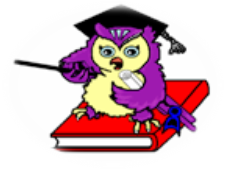 СТРУКТУРА НАУЧНОГО ОБЩЕСТВА УЧАЩИХСЯМБОУ СОШ №189 «ОТКРЫТИЕ»НАУЧНОЕ ОБЩЕСТВО УЧАЩИХСЯ «Открытие» –добровольное творческое объединение школьников, в котором учащиеся совершенствуют свои знания в определенной области науки, искусства, техники, приобретают навыки экспериментальной и научно-исследовательской работы под руководством педагогов.НОУ имеет свое название, эмблему, девиз.Членами научного общества являются учащиеся, изъявившие желание работать в НОУ и имеющие склонность к научному творчеству, постоянно занимающиеся поисково-исследовательской деятельностью, проводящие самостоятельные исследования, активно участвующие в реализации коллективных проектов.В работе НОУ могут также участвовать учителя школы и студенты.Членами НОУ являются учащиеся.Дата основания – 2002 годДевиз:  «Знание - сила»Цель: развитие учащихся, создание условий для их самоопределения, самореализации.Задачи:раннее раскрытие склонностей обучающихся к научно-поисковой деятельности;единого научного сообщества со своими традициями;профессиональная ориентация учащихся;развитие навыка самостоятельной работы с научной литературой;обучение методике обработки полученных данных и анализу результатов;проведение исследований, имеющих практическое значение;разработка и реализация исследовательских проектов;создание условий для вовлечения в коллективную поисково-исследовательскую деятельность учащихся разных возрастов для их совместной работы с профессиональными исследователями;пропаганда достижений науки, техники, литературы, искусства.Содержание и формы работыСоздание банка данных о творческих способностях учащихся, их одаренности на основе психолого-педагогического тестирования, индивидуальных собеседований.Создание системы взаимодействия с внешкольными учреждениями, родителями учащихся для выявления и воспитания школьников-исследователей.Организация лекториев по темам проектов, по отдельным вопросам науки, техники.Проведение научно-практических конференций.Издание сборников НОУ и стенгазет.Изготовление компьютерных учебных программ, учебных пособий.Проведение регулярных обзоров научной и научно-популярной литературы.Тематика научно-исследовательской деятельности учащихся определяется совместно с научным руководителем по согласованию с МО учителей (данного направления).Организационная работа НОУВысшим органом НОУ является общее собрание членов НОУ, которое проводится не реже одного раза в год. Собрание заслушивает и утверждает отчет председателя НОУ,   утверждает план работы НОУ на год. Руководящий орган – Совет НОУ, заседания которого проходят 1 раз в четверть. Занятие в секциях  - 1 раз в месяц. Научно-исследовательская конференция школы проходит 1 раз в год (в апреле.В Совет НОУ входят:Председатель (выбирается из числа учителей).Заместитель председателя  (выбирается из числа учеников).Консультант по информационной подготовке.Ответственные за направления (выбираются из числа учителей).Права и обязанности членов НОУЧленами НОУ могут быть учащиеся, изъявившие желание работать в одной/ нескольких из секций, участвовать в конференциях; самостоятельно углублять знания по избранной отрасли наук, вносить предложения по дальнейшему совершенствованию работы общества, участвовать в организации выставок работ, отчитываться  о проделанной работе.Члены НОУ имеют право:Работать в нескольких секциях.Принимать участие в мероприятиях различного уровня.Использовать материальную базу образовательного учреждения для самостоятельных исследований.Получать консультации и рецензии на свои работы, иметь научного руководителя.Публиковать результаты своей исследовательской работы в печатных изданиях НОУ и др.Принимать участие в работе общего собрания НОУ.Руководить работой кружков, факультативов, лекториев, творческих групп.Избирать и быть избранным в руководящие органы.За активную работу в НОУ и достигнутые творческие успехи в исследовательской деятельности члены НОУ могут быть награждены грамотами и  ценными подарками, могут быть рекомендованы к участию в конференциях различного уровня, могут быть направлены для участия во всероссийских конкурсах, олимпиадах и т.д.Направления работыРабота ведется по нескольким направлениям, каждое из которых объединяет несколько секций:Научно-практические конференции: «Первые шаги в науке».«Я - исследователь».НПК для учащихся 5-11 классовКлуб интеллектуального развития:КИР «АЗАРТ»«Калейдоскоп культур» (на английском языке)«Лукоморье»Олимпиады по предметам школьной программы.ВОШПредметные   игровые конкурсы различного уровня:КИТ.ЧИП.ЛЕВ.Кенгуру.Русский медвежонок.Британский бульдог.Олимпус.ФГОСТЕСТИНФОУРОКМассовые мероприятия и традиции НОУ.В настоящее время НОУ «Открытие» является центром развития научного творчества и интеллектуального развития школьников, деятельность которого осуществляется в условиях интеграции учреждений, заинтересованных в выявлении и поддержке одаренных учащихся:Новосибирский государственный педагогический университет;Новосибирский государственный  технический университет;Дворец творчества детей и учащейся молодежи "Юниор"РМС;НИПКиПРО;
Планетарий.Ежегодно проводится школьная научно-практическая конференция «Я открываю мир». В конференции принимают  участие около   60    школьников  1-11 классов.В рамках конференции создаются  условия, предоставляющие возможность учащимся открыть для себя увлекательный мир исследовательской деятельности, научиться грамотно выстраивать и представлять свою работу. Можно отметить  разнообразие направлений исследований, их практикоориентированный характер, качественный уровень презентации работ, активное участие семьи в подготовке детских исследовательских работ. Учащиеся выступают с докладами на секциях гуманитарного, естественнонаучного и научно-технического направлений, число участников школьного  этапа в среднем составляет  40 человек,  районного этапа -  4 человека,  городского этапа –   3 человека.Высокий уровень детских работ подтверждается внешней экспертизой* - результатами участия наших  учащихся в районных и городских научно-практических конференциях, где  юные исследователи занимают призовые места.За период 2013-2014 гг.  удостоены диплома I степени – 2 учащихся (4 и 11 класса), диплома II степени – 2 (11 класса), диплома III степени – 2 (4 и 9 класса).*Конференция младших школьников «Первые шаги в науке» (для  учащихся 1-4 классов).Открытая городская научно-практическая конференция  НОУ «Сибирь».Открытая региональная научно-практическая конференция  школьников «Эврика».Другие традиции НОУ «Открытие»:Участие в городских Днях науки.Участие во Всероссийской олимпиаде школьников.Участие в предметных игровых конкурсах различного уровня.Участие в различных проектах интеллектуального развития учащихся:«Лукоморье», Участие в дистанционных конкурсах и олимпиадах.Экскурсии в Планетарий.Посещение Дня открытых дверей различных ВУЗов.Проведение школьных смотров, конкурсов, направленных на выявление одаренных учащихся в определенной области знаний.Нормативно-правовая базаРабота НОУ строится на основе:Программы развития школы. Программы «Одаренные дети».Основной образовательной программы начального общего образования.Программы формирования УУД. Системы оценки достижения учащихся.Положения о НОУ МБОУ СОШ №189.Педагогические принципыПомимо познавательного, развивающего значения, самостоятельная исследовательская деятельность имеет и немаловажное значение для социально-психологической адаптации личности учащегося, преодоления некомфортности одаренного ребенка, формирования успешности, подготовки к самостоятельной жизнедеятельности в условиях рыночных отношений. Недаром все больший интерес у ребят вызывают такие области исследований, как экономика, маркетинг, реклама, политическая деятельность.При работе  с одарёнными детьми соблюдаются педагогические принципы:1.   Применение междисциплинарного подхода.2.   Углубленное изучение тех проблем, которые выбраны самими учащимися.3.   Насыщенность учебного материала заданиями открытого типа.4.   Поощрение результатов, которые бросают вызов существующим взглядам и содержат новые идеи.5.    Поощрение использования разнообразных форм предъявления и внедрения в жизнь результатов работы.6.    Поощрение движения к пониманию самих себя, сходства и различия с другими, признанию своих способностей.7.    Оценка результатов работы на основе критериев, связанных с конкретной областью интересов.8.    Установка на самоценность познавательной деятельности при изучении научных дисциплин.9.    Установка на готовность к непрагматическому риску в неординарных ситуациях жизни, возможности сохранения приоритета духовных ценностей при любых обстоятельствах.Формы работыРабота учителей с членами НОУ проводится в нескольких направлениях:Индивидуальная работа, предусматривающая деятельность в двух аспектах:совместная работа над отдельными заданиями (подготовка разовых докладов, сообщений, подбор литературы, оказание помощи младшим школьникам при подготовке докладов, устных сообщений, изготовление наглядных пособий, помощь в компьютерном оформлении работы);работа с учащимися по отдельной программе (помощь в разработке тем научных исследований, оказание консультационной помощи).Групповая деятельность, включающая работу над совместными исследовательскими проектами, где нередко необходимо использовать информацию из разных предметных областей.Массовая работа, в ходе которой организуются встречи с интересными людьми, в том числе деятелями науки и культуры; осуществляется подготовка и проведение литературных гостиных, предметных недель, школьных олимпиад, ученических чтений и научно-практических конференций.О готовности учителя к такой работе свидетельствуют:Высокая коммуникативная культура, наличие творческих способностей.Стремление учителя к самообразованию и самосовершенствованию.Профессиональная компетентность.Умение найти подход к нестандартным детям.Доброжелательность, чуткость, педагогический такт.Знание возрастной психологии.ПЛАН РАБОТЫ НОУ «ОТКРЫТИЕ»Достижения творческой группы учителей и обучающихся,ведущих научно - исследовательскую деятельностьв рамках НОУ "ОТКРЫТИЕ"2013, 2014,2015, 2016, 2017, 2018 г.г.Участие обучающихся в олимпиадах и конкурсах по информатикеПобедители районного этапа городского конкурса исследовательских проектов учащихся5-8 классов в 2016/2017 учебном годуЛауреаты районного этапа городского конкурса исследовательских проектов                          учащихся 5-8 классов в 2016/2017 учебном годуСписок работ, рекомендованных жюри районного этапа, для участия в отборочном туре городского этапа конкурса исследовательских проектов учащихся 5-8 классовКИР «АЗАРТ» Участие в дистанционных конкурсах, викторинах, олимпиадахМеждународный Конкурс-игра по английскому языку «Лев» Центр «Снейл» - Массовые дистанционные образовательные конкурсы для детей и педагогов.
Международный Конкурс-игра по английскому языку «Лев»  2017МБОУ СОШ №189, г. Новосибирск Макиенко Р.Н.Интеллектуальные игры по историиВ 2015 году школа стала региональной инновационной площадкой Новосибирской области «Реализация концепции нового УМК по истории России и апробации «Историко-культурного стандарта»». За прошедшее время разработано учебно-методическое сопровождение процесса апробации учебного пособия «История Сибири»: разработаны материалы к урокам, занятиям элективного курса, индивидуальной работе со школьниками при выполнении ими учебных исследований и проектов по региональной истории на основе широкого использования деятельностных технологий и методик обучения. Проводятся учебные занятия с использованием материалов учебного пособия «История Сибири». Трое учащихся выступили на школьной НПК с проектами по истории Сибири.Слёт молодёжных почётных караулов России (36 команд-участниц из 45 городов). Команда Новосибирска 1 место (Леонова Софья)Команды младших школьников и 5-х классов входят в золотую десятку лучших интеллектуальных команд города.II Открытый городской фестиваль-конкурс исполнителей актерской песни «Весь мир театр» 07.02.2015г. прошёл в актовом зале Дома детского творчества «Октябрьский. В нем приняли участие воспитанники детских театральных коллективов города Новосибирска. Лауреатом фестиваля в номинации «Фрагмент спектакля» признан детский мюзикл «Пипито» в исполнении учащихся театрального объединения «Орхестра» (руководитель – педагог дополнительного образования Наталья Витальевна Жукова), организованного на базе МБОУ СОШ № 189.Достижения ОУ в 2015-2017 гг.Педагогический коллектив.Шаталов Евгений Валентинович - победитель городского и областного конкурса «Учитель года — 2008», финалист Всероссийского конкурса «Учитель года – 2009»  Дронова  Лионелла Ивановна – победитель  районного этапа конкурса  Учитель    года – 2014, Иванов А.М. – 2 место районного этапа  конкурса  Учитель года – 2013, Лазарева Ю.С. – 2015, лауреатЛеонова И.И. – 2016, лауреат, 3 местоХлыновских Т.А., Леонова И.И.-  участники районного этапа конкурса  «Новой школе современный учитель» - 2013Банникова Ю.С., Крайняя Н.В., Акулова Е.С.- участники районного этапа конкурса  «Новой школе – современный учитель» - 2014Шамова Е.С., Коляда Е.А. - участники районного этапа конкурса  «Новой школе – современный учитель» - 2015Показателем результативности работы школы является результативное участие учителей в течение учебного года в конкурсах разного уровня.Педагоги участвуют в работе педагогических Интернет-сообществ, вебинарах, ведут собственные сайты.Всероссийский научно-методический семинар «Современный урок биологии в условиях реализации требований ФГОС»: Выступление на тему «Опыт проведения областных семинаров по биологии на базе школы – теория и практика» - Курта О.В.С 2013 г.  школа является базовой площадкой  НИПКиПРО  для проведения областных семинаров учителей естественно-научного цикла. В 2014-2015 учебном году прошли 4 семинара, получившие высокую оценку коллег. В рамках семинаров педагоги школы провели 18 открытых уроков, внеклассных мероприятий и мастер-классов, подготовили 11 выступлений. В 2015-2016 на базе МБОУ СОШ № 189 было проведено 3 научно-методических семинара для учителей биологии г. Новосибирска и НСО, и 4 семинара в 2016-2017 уч. г..В 2015-2016 учебном году на базе школы проведены 2 районных семинара учителей информатики, семинар для учителей ИЗО.В 2017-2018 учебном году на базе МБОУ СОШ № 189 уже проведены два районных семинара для учителей биологии и истории и обществознания.Педагоги участвуют в дистанционных конкурсах методических материалов:Всероссийский педагогический конкурс «Лучшая методическая разработка педагога начального образования» в номинации «Сценарий внеклассного мероприятия для младших школьников» на информационно-методическом портале «Звездная дорожка»-3 место, Конча Ю.С.Всероссийский конкурс для педагогов РОСТКОНКУРС.РФ , 2016 г «Использование информационно - коммуникативных технологий в педагогической деятельности» - 1 место, Леонова И.И.Всероссийский конкурс «Система работы учителя начальных классов в условиях ФГОС НОО», 2016 г. – 3 место, Леонова И.И.Всероссийский конкурс для педагогов «Лучшая авторская публикация» в номинации «Внеклассная работа»	«Говорим о правильном питании» - 2 место, Кондратова А.В.Всероссийский конкурс для педагогов «Лучшая авторская публикация» в номинации «Начальная школа/литературное чтение» 	Урок - праздник «Путешествие в страну Лукоморье – 2 место, Стрелкова Т.А.Всероссийский конкурс для педагогов«Лучшая авторская публикация» в номинации «Начальная школа/ Праздники, развлечения, сценарии»;Новогодний праздник «Встреча Нового года» - - 3 место, Стрелкова Т.А.Всероссийский конкурс для педагогов «Лучшая авторская публикация» в номинации «Математика 5-6 класс» - 3 место, Шалару М.А.Всероссийский конкурс для педагогов «Лучшая авторская публикация» в номинации «Геометрия 7-9 класс» - 3 место, Шалару М.А.Всероссийский конкурс для педагогов «Лучшая авторская публикация» в номинации «Английский язык 5-9 класс» - 3 место, Сенаторова Н.М.Всероссийский конкурс для педагогов «Лучшая авторская публикация» в номинации «Методические разработки/презентации» - 1 место, Сенаторова Н.М.Всероссийское тестирование педагогов Росконкурс 2015 «Психолого-педагогические аспекты образовательной сферы» - призер, Язикова Т.Ю.Международная олимпиада для педагогов «Тест на соответствие занимаемой должности» - призер, Язикова Т.Ю.Международная олимпиада для педагогов «Преподавание начального общего образования в условиях ФГОС» - призер, Язикова Т.Ю.Информация о достиженияхпедагогических работников МБОУ СОШ №189 за 2015-2016 учебный год(региональный, международный, и всероссийский уровень)Информация о достиженияхпедагогических работников МБОУ СОШ №189 за 2016-2017 учебный год(региональный, международный, и всероссийский уровень)Сенаторова Нелли МихайловаОткрытые уроки и мероприятияСенаторова Нелли МихайловаВнеклассные мероприятия по предметуЛеонова И.И. Конча Ю.С.Сухарева Л.Н. 1 БВыступления на ПС, заседаниях МО, семинарах Сенаторова Н.М.Леонова И.И.Конча Ю.С.Леонова И.И.Сенаторова Н.М.Кружковая работаСенаторова Н.М.Работа с одарёнными детьмиСенаторова Н.М.ПубликацииКонча Ю.С.Участие в профессиональных конкурсахСенаторова Н.М.Леонова И.И.Конференции, олимпиады, конкурсы.Учащиеся. 726 участников Всероссийской олимпиады школьников.109 призеров школьного этапа Всероссийской олимпиады школьников55 победителей школьного этапа Всероссийской олимпиады школьников20 участников муниципального этапа Всероссийской олимпиады школьников. призёр муниципального этапа Всероссийской олимпиады школьников по физике, 7 класс; призёр муниципального этапа Всероссийской олимпиады школьников по технологии, 7 класс;призёр муниципального этапа Всероссийской олимпиады школьников по технологии, 9 класс;призёр муниципального этапа Всероссийской олимпиады школьников по истории, 8 класс;Победитель районной олимпиады младших школьников по окружающему миру Зеленков Вадим;Призер районной олимпиады младших школьников по русскому языку Охват Анастасия;Призер районной олимпиады младших школьников по литературному чтению Антипова Софья;3 место в районном туре межрегиональной олимпиады по психологии Якименко Эмилия, 10 класс;Победитель районного конкурса творческих проектов ОО «Технология» Улыбина светлана, 8 класс;3 место в городском конкурсе юношеских журналистских материалов «Ни дня без строчки»  в номинации «Жизнь замечательных людей» Окель Денис, 8 класс;лауреат городского конкурса юношеских журналистских материалов «Ни дня без строчки»  в номинации «Искры вдохновения» Исаева Дарья, 5 класс;1 место в городских интеллектуальных играх по истории Сибири, 11 Б.;1 место в районной интеллектуальной игре по физике «История космонавтики» среди учащихся 9-11 кл.;1 место в районной интеллектуальной игре по праву «Конвенция о правах ребёнка», 11Б;Диплом 1 степени, Прохорова Ирина, 6Б во всероссийской олимпиаде по биологии «БиоГоловоломка» (3 диплома 3-ей степени, Коробская Маша 6Б; Черемных Рита 6 А; Шваб Артур 6 Б);2 место в районе в Международной игре по английскому языку «Британский бульдог»;13 победителей в «Международном дистанционном блиц-турнире по математике «Математика-царица наук» проекта «Новый урок»;9 призеров в «Международном дистанционном блиц-турнире по математике «Математика-царица наук» проекта «Новый урок»;2 призера серии олимпиад «Весна - 2016» проекта intolimp.org «Английский язык 6 класс»;призер серии олимпиад «Весна - 2016» проекта intolimp.org «Английский язык 8 класс»;победитель международного дистанционного блиц-турнира по английскому языку «Speak up» проекта «Новый урок» Ёрш Валерия, 8 класс;2 призера международного дистанционного блиц-турнира по английскому языку «Speak up» проекта «Новый урок», 6 класс;2 призера международного дистанционного блиц-турнира по английскому языку «International communications» проекта «Новый урок», 5 класс; 2 победителя международного дистанционного блиц-турнира по английскому языку «International communications» проекта «Новый урок» Дорошенко Вероника, Нечепуренко Екатерина, 5 класс; 2 призера международного дистанционного блиц-турнира по английскому языку «International communications» проекта «Новый урок», 6 класс; 2 победителя международного дистанционного блиц-турнира по английскому языку «International communications» проекта «Новый урок» Кутафина Даша, Черемных Маргарита,  6 класс; призер международного дистанционного блиц-турнира по английскому языку «International communications» проекта «Новый урок», 8 класс; призер олимпиады по английскому зыку 2 класс международного проекта videouroki.net;11 призеров олимпиады по английскому зыку 4 класс международного проекта videouroki.net;4 призера олимпиады по английскому зыку 6 класс международного проекта videouroki.net;3 призера олимпиады по английскому зыку 7 класс международного проекта videouroki.net;4 призера олимпиады по английскому зыку 7 класс международного проекта videouroki.net;Победитель  олимпиады по английскому зыку 4 класс международного проекта videouroki.net;1 место во Всероссийской олимпиаде по английский язык, 10 класс в рамках проекта ФГОСТЕСТ;1 место во Всероссийской олимпиаде по английский язык, 8 класс в рамках проекта ФГОСТЕСТ;2 призера в регионе во Всероссийской олимпиаде по английский язык, 6 класс в рамках проекта ФГОСТЕСТ;призер в регионе во Всероссийской олимпиаде по английский язык, 10 класс в рамках проекта ФГОСТЕСТ;призер в регионе во Всероссийской олимпиаде по английский язык, 8 класс в рамках проекта ФГОСТЕСТ;2 призера Международного конкурса по иностранным языкам «Я - лингвист»2 место в районе Всероссийского математического конкурса-игры «Кенгуру - 2016» Нешко Дмитрий, 8 класс;1 место в районе и 3 место в регионе Всероссийского математического конкурса-игры «Кенгуру - 2016» Прохорова Ирина, 6 класс;2 призера Всероссийского конкурса «В мире сказок», 7 класс;2 дипломанта городского конкурса «Взгляд в науку», 4 класс, Вагина Анастасия, Коцелап Катя;Международная игра по русскому языку «Русский медвежонок»: 1-2 место в районе Дорошенко Вероника, 5 класс;  1 место в районе и 2 место в регионе Прохорова Ира, 6кл, Золотая десятка района (Черемных Маргарита 6А; Кутафина Дарья 6А; Самокрутов Максим 11 Б);Победитель и три призёра в Международном конкурсе по русскому языку «Кириллица» (победитель  - Простокишина Мария 11 Б; призёры – Филиппова Полина 10Б; Черемных Маргарита 6А; Кутафина Дарья 6А);Призер международного дистанционного блиц-турнира биология (5-11 классы) проекта «Новый урок»;Победитель международного дистанционного блиц-турнира по биологии «В основе - природа» проекта «Новый урок»;2 призера  международного дистанционного блиц-турнира по биологии «В основе - природа» проекта «Новый урок»;1 место в регионе и 3 место в России Всероссийской олимпиады (физико-математический цикл) в рамках проекта ФГОСТЕСТ, Куимов Данил, 11 класс;2 призера Всероссийской олимпиады (физико-математический цикл) в рамках проекта ФГОСТЕСТ в регионе;Победитель всероссийского конкурса «Воины-воины-защитники России!», 1Г, Назина Анна; «Хочу всё знать», команда 4 класса вошла в «ИНТЕЛЛЕКТ_10-ку» лучших команд Новосибирска;3 место в районной игре по правам ребёнка, 9А;Лауреаты городского конкурса «Сибирь в годы войны», 10 Б;2 место в районной научно-практической конференции «История семьи в истории города», Коржова Анастасия, 10 Б.;1 место, победитель Всероссийский литературный ежегодный конкурс «Лето красное», Гуламова Лиана, 5 кл.;2 призера Всероссийског ежегодного литературного конкурса «Осенняя пора»;Лауреат городского конкурса рецензий «Время читать»;2 место Районная интеллектуальная игра по физике (Команда физиков 189 школы);2 общекомандное место по математике в Районном конкурсе «Мудрая сова»;Победитель районного конкурса караулов на Вахте памяти;Победители и призёры в разных возрастных категориях в городском конкурсе социальной рекламы «Мы – за чистый город!»;1 место,3место, Всероссийская дистанционная олимпиада «Фгостест»,1А.;Конкурсное городское сочинение  «Краски зимы» (Тахаутдинова Лиана 11 А);5 место в Региональном конкурсе «Самая танцевальная школа»;Финалист телевизионного проекта «Голос России -2016», Воробьёва Маргарита, 1 кл.;Всероссийская викторина Школа безопасности, призёры, 1Г;3 место, конкурс «Всезнайка»  (Шелудько Михаил, 1Б);3 место, команда 4 кл., Городской турнир «Этническая мозаика» («Ватикан»-3 место, «Армения»- 2 место; «Япония» - 1 место; «Исландия» - 3 место);3 место, команда 10 кл. Городской турнир «Этническая мозаика»  «Бельгия», «Башкирия»,»Долганы»;Городская интеллектуальная игра «Калейдоскоп культур» для 9-11 кл., дипломанты;Всероссийская викторина «Азбука нравственности» ,1 Г, дипломанты;3 место, Гуляев Даниил, Всероссийский межпредметный конкурс «Львёнок джуниор»;3 место в регионе, Затеева Мария, 9А, Всероссийский турнир по биологии «Осенний марафон» (Юдина Лидия,8А,5место);Участие интеллектуальной команды «Азарт» (10 кл.) в городском турнире для старшеклассников;5,6 места во Всероссийской викторине «Россия. Великие люди в истории государства», 1Г.Достижения учителя ИЗО Балачевской И.В. и ее воспитанников2015, октябрь: областной конкурс рисунков «Предупреждение, спасение, помощь» к 25-летию МЧС;2015, октябрь: III межшкольный конкурс-фестиваль «Мы разные, мы дружим»; 
2015, октябрь: районный конкурс фотоискусства «Я живу в Октябрьском районе»;
2015, декабрь: всероссийский конкурс рисунков «Базовые национальные ценности»;
2015, декабрь: городской фестиваль ДПТ «Творю красоту своими руками»;
2015, декабрь: международный творческий конкурс рисунков «Новогодние чудеса»;
2015, декабрь: областной конкурс рисунков «Безопасность на дорогах»;
2015, декабрь: районный межшкольный конкурс рисунков «Внимание, каникулы!» (ПДД);
2015, декабрь: школьная выставка рисунков «Мамин День»;
2015, декабрь: районный межшкольный конкурс рисунков «Внимание, каникулы!»;
2016, январь: городской конкурс плакатов «МЫ за правильное питание»;
2016, январь: международный творческий конкурс рисунков «В гостях у сказки»;
2016, январь: XVI Сибирский фестиваль снежной скульптуры;
2016, январь: международный творческий конкурс рисунков «Мир моими глазами»;
2016, январь: II Всероссийский конкурс творческих работ «Новогодняя игрушка»;
2016, январь: школьная выставка рисунков «Будьте осторожны на каникулах!»;
2016, январь: международный творческий конкурс рисунков «Историческая Арт-эстафета – Первые в мире»;2016, январь: международный творческий конкурс социальных плакатов «Люблю тебя, мой край родной»;2016, февраль: организация и проведение на базе нашей школы районного семинара учителей изобразительного искусства «Использование ИКТ-технологий на уроках ИЗО»;
 2016, февраль: школьная выставка рисунков «Наше творчество»;
2016, февраль: школьная выставка рисунков «МЧС предупреждает»;
2016, март: школьная выставка рисунков «Спешим на помощь»;
2016, март: всероссийский конкурс рисунков «Космос»;
2016, март: школьная выставка рисунков «А ТЫ знаешь ПДД?»;
2016, март: городской конкурс рисунков «Мир без атомных катастроф» (к 30-летию аварии на чернобыльской АЭС);2016, март: школьная выставка рисунков «Сотрудник из будущего»;
2016, март: всероссийский конкурс рисунков «Нарисуй Россию»;
2016, апрель: участие во Всероссийской научно-практической конференции «Модернизация технологий и содержания обучения (Искусство) в соответствии с ФГОС общего образования»;2016, апрель: участие в районном семинаре учителей ИЗО «Коллективное творчество»;
2016, апрель: участие в городской научно-практической конференции «Развитие художественного восприятия и воображения на уроках искусства»;
2016, июнь 4 место в городском конкурсе рисунков «День эколога».1. Открытые уроки2.Выступления на ПС, заседаниях МО, семинарах, конференцияхПубликации4. Участие в профессиональных конкурсах.5. Инновационная работа, участие во внешнем мониторингеРабота с одаренными детьми 2016-2017Участие в дистанционных конкурсах, викторинах, олимпиадахУчастие в олимпиадах и конкурсах обучающихся начальных классовКл. руководитель Конча Ю.С.Участие в олимпиадах и конкурсах обучающихся начальных классовКл. руководитель Дронова Л.И.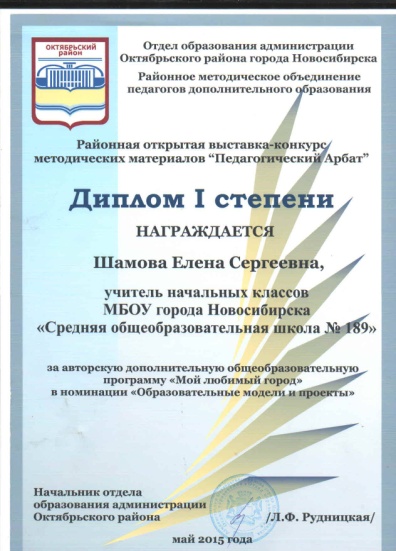 Состав жюри муниципального этапа Всероссийской олимпиады школьников в 2016/2017/2018 уч.г.Английский язык Сенаторова Нелли Михайловна	Биология Ушакова Светлана АндреевнаГеография Сидоркина Светлана ЮрьевнаИстория Голубь Татьяна БорисовнаЛитература Макиенко Римма НиколаевнаНемецкий язык Рассолова Инна ВладимировнаОБЖ Вальтер Оксана ВасильевнаОбществознание Тихова Алла АлексеевнаТехнология (дев) Разумова Валентина ИвановнаФизика Вологина Татьяна ИвановнаЭкология Курта Оксана ВикторовнаПлан проведения учебно-воспитательных мероприятий с учащимисяМБОУ СОШ №189 в 2017/18 учебном годуСрок выполненияНаправление деятельностиОтветственный Сентябрь Анализ работы НОУ за прошедший годОбсуждение плана работы на текущий годСоставление списка участников НОУ в текущем учебном году.Участие в школьных и городских предметных олимпиадах.Председатель НОУ «ОТКРЫТИЕ»Октябрь Заседание НОУ (открытие работы): определение целей и задач, распределение обязанностей.Обновление банка тем, предлагаемых обучающимся для написания исследовательских проектов.Методические консультации для руководителей и учителей секций.Организация сотрудничества с  ВУЗами по олимпиадным тренингам, Планетарием, ГПНТБ, ЮНИОР.Участие в школьных, городских, Всероссийских и международных дистанционных предметных олимпиадах.Участие в предметных игровых конкурсах, интеллектуальных конкурсахОбработка заявок на участие в работе районной научной конференции.Участие учителей в семинарах по проблемам научно-исследовательской деятельности учащихсяПредседатель НОУ «ОТКРЫТИЕ»Ноябрь Сотрудничество с ВУЗами, НГПТБ, Планетарием, ЮНИОР.Консультации для учеников.4.   Участие в школьных, городских, Всероссийских и международных дистанционных предметных олимпиадах.5.   Участие в предметных игровых конкурсах, интеллектуальных конкурсахПредседатель НОУ «ОТКРЫТИЕ»,педагог-психолог, руководители МО, руководители направлений, учителя секций.Декабрь Консультации для учащихся.Семинар «Психологические особенности презентации исследовательской работы».Участие в городских Всероссийских и международных предметных олимпиадах.Консультации для учеников.Участие в дистанционных предметных олимпиадах.Участие в предметных игровых конкурсах.Председатель НОУ «ОТКРЫТИЕ»педагог-психолог, руководители МО, руководители направлений, учителя секций.Январь Участие НОУ в  научно-практических конференциях разного уровня.Участие в предметных олимпиадах различного уровня.Участие в предметных игровых конкурсах. Сотрудничество с ВУЗами, НГПТБ, Планетарием, ЮНИОР.Председатель НОУ «ОТКРЫТИЕ», педагог-психолог, руководители МО, руководители направлений, учителя секций.Февраль  Участие НОУ в  научно-практических конференциях разного уровня.Участие в предметных олимпиадах различного уровня.Участие в предметных игровых конкурсах. Сотрудничество с ВУЗами, НГПТБ, Планетарием, ЮНИОР..Председатель НОУ «ОТКРЫТИЕ», педагог-психолог, руководители МО, руководители направлений, учителя секций.Март Заседание НОУ «Подготовка к проведению общешкольной научно-практической конференции учащихся».Обработка заявок на участие в работе школьной конференции. Обсуждение параметров рецензирования представленных работ.Участие в предметных олимпиадах различного уровня.Участие в предметных игровых конкурсах.Председатель НОУ «ОТКРЫТИЕ»,руководители МО, руководители направлений, учителя секций.Апрель Выступление членов НОУ на школьной научно-практической конференции «Я открываю мир»Обсуждение результатов конференции (круглый стол).Участие в предметных олимпиадах различного уровня.Участие в предметных игровых конкурсах.Председатель НОУ «ОТКРЫТИЕ»,руководители МО, руководители направлений, учителя секций.Май Подведение итогов года. Анализ работы НОУ.Ошибка! Ошибка связи.В течение года1.  Работа с сайтом школы.2.  Работа с информационным стендомОшибка! Ошибка связи.заместитель председателяКласс Предмет Статус участника,направление, годФИО учителяРайонный уровеньРайонный уровеньРайонный уровеньРайонный уровень11 классАнглийский  язык1 место, НПК, 2013Сенаторова Н.М.11 классОбществознание  2 место, НПК, 2013Голубь Т.Б.11  класс Обществознание 2 место, НПК, 2013Голубь Т.Б.9 классЭкономика 3 место, НПК, 2013Сидоркина С.Ю.10 классПсихология 3 место, олимпиада, 2013Мангирова Е.А.9 классРусский  язык3 место. «Русский медвежонок», 2012Караваева И.Н.9 классИнформатика 1 место. Олимпиада, 2013Литвинова О.А.10 класс,11 классИнформатика Победитель.  Олимпиада, 20133 место. Олимпиада, 2014 Иванов М.А.4 классМатематика Призер/рекомендован. Олимпиада, 2014КондратоваА.В.4 классМатематика Призер. Олимпиада, 2014Сухарева Л.Н.4 классрусский язык Призер. Олимпиада, 2014Кондратова А.В.4 классАнглийский  языкПризер/рекомендован. Олимпиада, 2014Сенаторова Н.М.4 классАнглийский  языкПризер. Олимпиада, 2014Сенаторова Н.М.4 классНемецкий  языкПризер/рекомендован.  Олимпиада, 2014Рассолова И. В.4 классОкруж мирПобедитель, Зеленков Вадим, 2015 г4 классРусский языкПризер ,Охват Анастасия, 2015 г.Дронова Л.И.4 классЛитературное чтениеПризер, Антипова Софья, 2015 г4 классПсихология 3 место Савенок Кирилл,2015 г.Мангирова Е.А.8 классТехнологияПобедитель, Улыбина Светлана, ,2016 г.Вальтер О.В.Муниципальный уровеньМуниципальный уровеньМуниципальный уровеньМуниципальный уровень8 классОбщестовознаниеИнформатика Призер. Олимпиада, 2013Призер.  Олимпиада, 2013Голубь Т.Б.Иванов М.А.10 классМатематикаФизикаОлимпиада, 2014Олимпиада, 2014Шалару М.А.Мангирова М.В.10 классНемецкий языкОлимпиада, 2014Рассолова И. В.10 классЛитератураОлимпиада, 2014Караваева И.Н.9 классТехнологияОлимпиада, 201411 классИскусствоОлимпиада, 201411 классИнформатика Участник. Олимпиада, 2013Иванов М.А.10 классИнформатика Победитель. Олимпиада «GIGABYAT», 2013Иванов М.А.10 классИнформатика Участник. Олимпиада, 2013Иванов М.А.9 классТехнологияПобедитель ВОШ, Ершова ДРазумова В.И.10 классТехнологияПобедитель, ВОШ 2018-19 (Ершова Д,)Разумова В.И.7 классБиология, ЭкологияПризер ВОШ 2018-19 (СериковаД)Курта О.В.Областной уровеньОбластной уровеньОбластной уровеньОбластной уровень11 классЛитература Олимпиада, 2011Караваева И.Н.8 классФизикаРегиональная олимпиада «Будущее Сибири» по физике. Призёр, 2014Вологина Т.И.9 классТехнологияПризер 2017-18 (Ершова Д)Разумова В.И.Всероссийский уровеньВсероссийский уровеньВсероссийский уровеньВсероссийский уровень4 классРусский  язык 1 место. «Русский медвежонок», 2014Кондратова А.В.11 классФизика1 место в регионе и 3 место в России Куимов Данил, 11 класс, 2016 г. ФГОСТТЕСТМангирова М.В.МежпредметныйВсероссийский межпредметный конкурс «Львёнок джуниор» 3 место, Гуляев Даниил, 2016 г.11 классФизика2 призера, 2016 г.Мангирова М.В.9 классРусский  язык«Золотая сотня». «Русский медвежонок», 2014Караваева И.Н.V Всероссийская интеллектуальная олимпиада «Ученик 21 века: пробуем силы – проявляем способности». Победитель ,1 место в номинации, 2014 г.8 классгеографияВсероссийский турнир «Осенний марафон  по географии». Призёр ,3 место в регионе 2014 г.Учитель Сидоркина С.Ю.9 классФизика Лауреат. «Олимпус», 2013Вологина  Т.И.10 классФизика Лауреат. «Олимпус», 2013Вологина  Т.И.11 класс,10 классРусский  язык«Золотая сотня», «Русский медвежонок», 2013, 2012Караваева И.Н.10 классПсихология3 место,  Якименко Эмилия, 2015 г.Мангирова Е.А.6 классБиологияДиплом 1 степени, Прохорова Ирина, (3 диплома 3-ей степени, Коробская Маша , Черемных Рита; Шваб Артур 2016 гУшакова С.А.1 классВнеурочная деятельностьВсероссийский конкурс «Воины-воины-защитники России!»,  Всероссийская викторина «Азбука нравственности»Победитель, 1Г, Назина Анна, 2016 г. Дипломанты, 1-ые классы8,9  классБиология «Осенний марафон» 3 место в регионе, Затеева Мария, 9А, (Юдина Лидия,8А,5место), 2016 г.Ушакова С.А.Международный уровеньМеждународный уровеньМеждународный уровеньМеждународный уровень5 классАнглийский языкПобедитель игры «ЛЕВ», 2014Сенаторова Н.М.математикаМеждународный математический конкурс-игра «Кенгуру». Призёр (2 место), 2014 г.6,10,11Русский языкКИРИЛЛИЦА Победитель и три призёра (победитель  - Простокишина Мария 11 кл.; призёры – Филиппова Полина 10кл; Черемных Маргарита 6кл; Кутафина Дарья 6кл) 2016 г.5-11Математика9 призеров, 2016Шалару М.А., Боровкова И.М.5-11БиологияПризер, 2016 проекта «Новый урок»Курта О.В.5-11Биология Победитель, 2016, «В основе - природа» проекта «Новый урок»Курта О.В.5-11Биология2 призера , 2016 г. «В основе - природа» проекта «Новый урок»Курта О.В.8 классГеография 1 место. ИНФОУРОК. Олимпиада, 2014Курта О.В.9 классГеография 3 место. ИНФОУРОК. Олимпиада, 2014Курта О.В.9 классГеография 3 место. ИНФОУРОК. Олимпиада, 2014Курта О.В.10 классГеография 3 место. ИНФОУРОК. Олимпиада, 2014Сидоркина С.Ю.10 классГеография 3 место. ИНФОУРОК. Олимпиада, 2014Сидоркина С.Ю.4 классРусский языкМатематикаОкружающий мир3 место. ИНФОУРОК. Олимпиада, 20142 место. ИНФОУРОК. Олимпиада, 20142 место. ИНФОУРОК. Олимпиада, 2014Язикова Т.Ю.4 классМатематика 2 место  ИНФОУРОК. Олимпиада, 2014Язикова Т.Ю.4 классРусский язык2 место  ИНФОУРОК. Олимпиада, 2014Язикова Т.Ю.4 классЛитература 3 место  ИНФОУРОК. Олимпиада, 2014Язикова Т.Ю.3 классАнглийский языкМатематика2 место. ИНФОУРОК. Олимпиада, 20142 место. ИНФОУРОК. Олимпиада, 2014Дронова Л.И.3 классРусский языкМатематикаОкружающий мир1 место. ИНФОУРОК. Олимпиада, 20141 место. ИНФОУРОК. Олимпиада, 20142 место. ИНФОУРОК. Олимпиада, 2014Дронова Л.И.3 классРусский языкОкружающий мир3 место. ИНФОУРОК. Олимпиада, 20142 место. ИНФОУРОК. Олимпиада, 2014Дронова Л.И.3 классОкружающий мир1 место. ИНФОУРОК. Олимпиада, 2014Дронова Л.И.3 классМатематика3 место. ИНФОУРОК. Олимпиада, 2014Дронова Л.И.3 классМатематика3 место. ИНФОУРОК. Олимпиада, 2014Дронова Л.И.3 классМатематика1 место. ИНФОУРОК. Олимпиада, 2014Дронова Л.И.3 классМатематика3 место. ИНФОУРОК. Олимпиада, 2014Дронова Л.И.3 классМатематика3 место. ИНФОУРОК. Олимпиада, 2014Дронова Л.И.3 классМатематика 1 место. ИНФОУРОК. Олимпиада, 2014Дронова Л.И.4 классРусский языкЛитературное чтение1 место. ИНФОУРОК. Олимпиада, 20141 место. ИНФОУРОК. Олимпиада, 2014Конча Ю.С.4 классЛитературное чтениеОкружающий мирМатематика Русский язык2 место. ИНФОУРОК. Олимпиада, 20142 место. ИНФОУРОК. Олимпиада, 20141 место. ИНФОУРОК. Олимпиада, 20142 место. ИНФОУРОК. Олимпиада, 2014Конча Ю.С.4 классРусский язык2 место, ИНФОУРОК. Олимпиада, 2014Конча Ю.С.4 классРусский языкМатематика Окружающий мир2 место. ИНФОУРОК. Олимпиада, 20141 место. ИНФОУРОК. Олимпиада, 20141 место. ИНФОУРОК. Олимпиада, 2014Конча Ю.С.4 классМатематика3 место, ИНФОУРОК. Олимпиада, 2014Конча Ю.С.4 классРусский языкМетематика 2 место. ИНФОУРОК. Олимпиада, 20141 место. ИНФОУРОК. Олимпиада, 2014Конча Ю.С.4 классРусский языкМатематика3 место. ИНФОУРОК. Олимпиада, 20143 место. ИНФОУРОК. Олимпиада, 2014Конча Ю.С.4 классМатематика 1 место. ИНФОУРОК. Олимпиада, 2014Конча Ю.С.4 классМатематика 1 место. ИНФОУРОК. Олимпиада, 2014Конча Ю.С.4 классМатематика 1 место. ИНФОУРОК. Олимпиада, 2014Конча Ю.С.4 классМатематика 1 место. ИНФОУРОК. Олимпиада, 2014Конча Ю.С.4 классМатематика 2 место. ИНФОУРОК. Олимпиада, 2014Конча Ю.С.4 классМатематика 3 место. ИНФОУРОК. Олимпиада, 2014Конча Ю.С.4 классМатематика 3 место. ИНФОУРОК. Олимпиада, 2014Конча Ю.С.4 классМатематика 3 место. ИНФОУРОК. Олимпиада, 2014Конча Ю.С.ГодУчастие   в   школьномУчастие   в   школьномУчастие   в   школьномУчастие в районном этапеУчастие в районном этапеУчастие в городскомУчастие в городскомэтапе олимпиады (кол)этапе олимпиады (кол)этапе олимпиады (кол)олимпиадыолимпиадыэтапе олимпиадыэтапе олимпиады2013- 2014- 2014- 2014272727Кузьмин Иван1 местоКузьмин Иван1 местоКузьмин Иван 4 местоКузьмин Иван 4 место2014- 2015- 2015- 2015333Кузьмин Иван3 местоКузьмин Иван3 место--2015- 2016- 2016- 2016666Афонин Артем 5 место Павлюк ДанилаЛогутов ВладАфонин Артем 5 место Павлюк ДанилаЛогутов Влад--УчастникиУчастникиУчастникиНаименование мероприятияНаименование мероприятияНаименование мероприятияУровеньУровеньУровеньРезультатРезультат2012/2013уч.г.2012/2013уч.г.2012/2013уч.г.2012/2013уч.г.2012/2013уч.г.2012/2013уч.г.2012/2013уч.г.2012/2013уч.г.2012/2013уч.г.2012/2013уч.г.2012/2013уч.г.5 учащихся5 учащихся5 учащихся5 учащихсяИгра – конкурс по информатике Инфознайка  - 2010Игра – конкурс по информатике Инфознайка  - 2010Игра – конкурс по информатике Инфознайка  - 2010ВсероссийскийВсероссийскийСертификаты участников Сертификаты участников 2 учащихся2 учащихся2 учащихся2 учащихсяОлимпиада «Телекоммуникации в современном мире»Олимпиада «Телекоммуникации в современном мире»Олимпиада «Телекоммуникации в современном мире»ВнутривузовскаяВнутривузовская4 место4 место2013/2014уч.г.2013/2014уч.г.2013/2014уч.г.2013/2014уч.г.2013/2014уч.г.2013/2014уч.г.2013/2014уч.г.2013/2014уч.г.2013/2014уч.г.2013/2014уч.г.2013/2014уч.г.5 учащихся5 учащихся5 учащихся5 учащихсяНайди ответ в WWW - 2014Найди ответ в WWW - 2014Найди ответ в WWW - 2014ВсероссийскийВсероссийскийСертификаты участниковСертификаты участников3 учащихся3 учащихся3 учащихся3 учащихсяОлимпиадаОлимпиадаОлимпиадаРайонныйРайонный3 место3 место27 учащихся27 учащихся27 учащихся27 учащихсяОлимпиада по информационным технологиямОлимпиада по информационным технологиямОлимпиада по информационным технологиямШкольный, районныйШкольный, районный1 место1 место2014/2015 уч.г.2014/2015 уч.г.2014/2015 уч.г.2014/2015 уч.г.2014/2015 уч.г.2014/2015 уч.г.2014/2015 уч.г.2014/2015 уч.г.2014/2015 уч.г.2014/2015 уч.г.2014/2015 уч.г.2 учащихся2 учащихся2 учащихся2 учащихсяИгра – конкурс по информатике Инфознайка - 2015Игра – конкурс по информатике Инфознайка - 2015Игра – конкурс по информатике Инфознайка - 2015ВсероссийскийВсероссийскийДипломы Дипломы 2 учащихся2 учащихся2 учащихся2 учащихсяVIII Новосибирская межпредметная  олимпиада«Золотая середина»VIII Новосибирская межпредметная  олимпиада«Золотая середина»VIII Новосибирская межпредметная  олимпиада«Золотая середина»РегиональныйРегиональныйУчастники Участники 3 учащихся3 учащихся3 учащихся3 учащихсяОлимпиадаОлимпиадаОлимпиадаРайонныйРайонный3 место3 место22 учащихся22 учащихся22 учащихся22 учащихсяИгра-конкурс «Кругозор»Игра-конкурс «Кругозор»Игра-конкурс «Кругозор»ВсероссийскийВсероссийскийСертификаты участниковСертификаты участников2015/2016 уч.г.2015/2016 уч.г.2015/2016 уч.г.2015/2016 уч.г.2015/2016 уч.г.2015/2016 уч.г.2015/2016 уч.г.2015/2016 уч.г.2015/2016 уч.г.2015/2016 уч.г.2015/2016 уч.г.Учащиеся6,8,9,10,11 классовУчащиеся6,8,9,10,11 классовУчащиеся6,8,9,10,11 классовУчащиеся6,8,9,10,11 классовКИТКИТКИТВсероссийскийВсероссийскийУчастникиУчастникиОлимпиадаОлимпиадаОлимпиадаРайонныйРайонный3 место3 местоУчащиеся 8,9 классовУчащиеся 8,9 классовУчащиеся 8,9 классовУчащиеся 8,9 классовОлимпиада по информационным технологиямОлимпиада по информационным технологиямОлимпиада по информационным технологиямРайонныйРайонныйместоместо№ п/пСекцияНазвание проектаФамилия Имя автора(-ов)Название ОУ по уставуКлассНаучный руководитель5СоциологияЗависимость успеваемости детей от дисциплины на уроке. ШумВершинина Алена,        Вялых Алексей;                   Вагина Анастасия, Дмитриев Данил МБОУ НГПЛ, МБОУ СОШ 1895; 6Киселева Тамара Анатольевна, МБОУ НГПЛ, учитель математики, Вершинина Татьяна Сергеевна, МБОУ СОШ № 189, учитель математики6Биология Всё тайное становится явнымЩербаков Данил МБОУ СОШ №1897Ушакова Светлана Андреевна, учитель биологии№ п/пСекцияНазвание проектаФамилия Имя автора(-ов)Название ОУ по уставуКлассНаучный руководитель15БиологияРадуга в цветахПрохорова ИринаМБОУ СОШ №1897Ушакова Светлана Андреевна, учитель биологии26ФизикаЗависимость успеваемости детей от дисциплины на уроке. ШумВершинина Алена,        Вялых Алексей;                   Вагина Анастасия, Дмитриев Данил МБОУ НГПЛ,      МБОУ СОШ 1895; 6Киселева Тамара Анатольевна, МБОУ НГПЛ, учитель математики, Вершинина Татьяна Сергеевна, МБОУ СОШ № 189, учитель математики№ п/пНазвание проектаФамилия Имя автора(-ов)Название ОУ по уставуКласс8Зависимость успеваемости детей от дисциплины на уроке. ШумВершинина Алена,        Вялых Алексей;                   Вагина Анастасия, Дмитриев Данил МБОУ НГПЛ, МБОУ СОШ 1895; 611Всё тайное становится явнымЩербаков Данил МБОУ СОШ №1897Учебный годВозрастная группаНазвание интеллектуального турнираРезультат 2013-2014Команда «АЗАРТ» 3 класс Городской турнир «Хочу все знать»Вошла в 10 лучших команд города Новосибирска2013-2014Команда «АЗАРТ» 11 классГородской турнир «Этническая мозаика»3 место2014-2015Команда «АЗАРТ» 4 классГородской турнир «Хочу все знать»Вошла в 10 лучших команд города Новосибирска2014-2015Команда «АЗАРТ» 4 классГородской турнир «Этническая мозаика»2 место2015-2016Команда «АЗАРТ»3 классГородской турнир «Хочу все знать»Вошла в 10 лучших команд города Новосибирска2015-2016Команда «АЗАРТ»3 классГородской турнир «Этническая мозаика»1 место2015-2016Команда «АЗАРТ -5» 5 классГородской турнир «Хочу все знать»Вошла в 10 лучших команд города НовосибирскаМуниципальный интеллектуальный конкурс по теме «Армения». Призёр , 2 место (Интеллектуальная команда «Азарт», рук. Рассолова И.В.). 2014 г.Муниципальный интеллектуальный конкурс по теме «Валлоны и фламандцы в бельгийском королевстве». Призёр ,2 место (Интеллектуальная команда «Азарт», рук. Рассолова И.В.). 2014 г.Муниципальный интеллектуальный конкурс по теме «Хина Мацури или кое-что о стране Ниппон».Победитель (Интеллектуальная команда «Азарт», рук. Рассолова И.В.). 2014 г.Муниципальный конкурса детского творчества «Я, мой город и «Подорожник».Победители и призёры, 2014 г.НОУ СОШ №189 «Открытие» - призёр II фестиваля научных обществ учащихся образовательных учреждений г. Новосибирска «Горизонты открытий».НОУ СОШ №189 «Открытие» - призёр II фестиваля научных обществ учащихся. 2014 г. Рук. Сенаторова Н.М. Муниципальная интеллектуальная игра «Сибиряки на крыльях Победы».Призёры. Команда 9-10-х классов. 2014 г. Победитель районного конкурса караулов на Вахте памяти.2014 г. Рук. Тихова А.А.Городской конкурс социальной рекламы «Мы – за чистый город!».Победители и призёры в разных возрастных категорияхРайонная интеллектуальная игра «Правовая азбука».Призёры (руководитель Тихова А.А.), 2014 г.XV Сибирский фестиваль снежной скульптуры.Команда «Ваятели –МБОУ СОШ №189» - лауреаты 2015 г.Городские интеллектуальные игры по истории Сибири.1 место, 11Б, руководитель Голубь Т.Б.2015 г.Районная интеллектуальная игра по физике «История космонавтики» среди учащихся 9-11 кл.;Районная интеллектуальная  игра по праву «Конвенция о правах ребёнка»1 место, команда учащихся 9-11 классов. 2015 г. (руководитель Вологина Т.И.)1 место , 11Б, руководитель Голубь Т.Б.  2015 г.Городская интеллектуальная игра «Хочу всё знать»Команда 4 класса вошла в «ИНТЕЛЛЕКТ_10-ку» лучших команд Новосибирска  2016 г.Районная  игра по правам ребёнка3 место, 9 А, 2016 г.Чемпионат по мини-футболу 1 место, (сборная юношей 189 школы), 2016 г.Городской конкурс «Сибирь в годы войны» Лауреаты,10 Б, 2016 г. (руководитель Голубь Т.Б.)Районная интеллектуальная игра по физике 2 место, команда физиков 189 школы, рук. Вологина Т.И., 2016 г. Районный конкурс по математике  «Мудрая сова»2 общекомандное место, 2016 г.Районный конкурс караулов на Вахте памятиПобедители, 2016 г.Фестиваль снежных скульптур  г.Новосибирска (на площади Ленина) – 2016г.Лауреаты, 2016 г.Всероссийская дистанционная олимпиада «Фгостест»1 место, 3место 1-ые классы, 2016 г.Конкурсное городское сочинение  «Краски зимы» Лауреат, Тахаутдинова Лиана 11 А, 2016 г.Районный конкурс среди учащихся 6-8 классов по истории и географии7 а Курта О.В., Голубь Т.Б. – 2 местоДеловая игра «Исследовательский кластер» для учащихся 9-11 классов«О проведении старт – сессии Новосибирских научных обществ учащихся «Сибирь» в 2018 году» на базе ДТД УМ «Юниор»1 место – команда Стаценко К., Смолянинова Г., Мухина Е.- 9 Г (Курта О.В,)Ф.И.О. Курта О.В.МероприятияРезультат участияСавина Анастасия, 2 бВсероссийский педагогический конкурс в номинации  Учебные проекты обучающихсяПобедитель Жарков Илья, 11  АВсероссийский педагогический конкурс в номинации  Учебные проекты обучающихсяПобедительЛукьянова Мария, 5АМеждународная блиц-олимпиада Мир домашних животных1 местоГиясова Фатимаи Пономарева Марина, 8ГМеждународная блиц-олимпиада Подводный мирЛауреатКоманда «ДУША»Районная интеллектуальная игра по биологии, 8 класс1 местоНикитченко Ксения , 11БВсероссийский педагогический конкурс в номинации  Исследовательские работы обучающихсяПобедительКоцелап Екатерина, 5Городской конкурс – фестиваль научного творчества «ДЕЛАЙ НАУКУ: ЭКСПЕРИМЕНТИРУЙ.СОЗДАВАЙ. ТВОРИ»  в номинации «ИНТЕРАКТИВНЫЙ ЭКСПОНАТ»1 местоКоцелап Екатерина, 5Городской конкурс научного творчества «ДЕЛАЙ НАУКУ» для школьников и молодежиПриз зрительских симпатийКоманда МБОУ СОШ №189Районная экологическая игра «Путешествие по Птицеграду. Птицы Африки»3 местоФ.И.О.      Ушакова С.А.МероприятияРезультат участияПрохорова Ирина, 7БГородской конкурс научного творчества «ДЕЛАЙ НАУКУ» для школьников и молодежиучастиеЩербаков Данил, 7БГородской конкурс научного творчества «ДЕЛАЙ НАУКУ» для школьников и молодежиучастиеФ.И.О. Мангирова М.В.МероприятияРезультат участияПыльцын ИванМуниципальный этап всероссийской олимпиады школьников по физикеПризер.Ф.И.О. Боровкова И.М.МероприятияРезультат участияПрохорова Ирина, 7БМатематический конкурс «Кенгуру»1 место в районеФ.И.О. Горбулина Л.В.МероприятияРезультат участияДанченко Дмитрий, 4ГОлимпиада «Плюс», V онлайт-олимпиада по математике, декабрь 2016Депртамент образования города Москвы, на платформе UCHi.RUПобедительФ.И.О. МероприятияРезультат участияАгапеева Яна, 5Международный математический конкурс РебусДиплом 1 степениЖарков ЕгорМеждународный математический конкурс РебусДиплом 1 степениОхват АнастасияМеждународный математический конкурс РебусДиплом 1 степениПопова КсенияМеждународный математический конкурс РебусДиплом 1 степениПавлюковский МатвейМеждународный математический конкурс РебусДиплом 2 степениАйкашев Павел, 5Международный математический конкурс РебусДиплом 1 степениВагина Анастасия, 5Международный математический конкурс РебусДиплом 1 степениКоновалова Екатерина, 5Международный математический конкурс РебусДиплом 3 степениПсарев Данил, 5Международный математический конкурс РебусДиплом 2 степениОгнивенко Дмитрий, 5Международный математический конкурс РебусДиплом 2 степениКостюченко анастасия, 5Международный математический конкурс РебусДиплом 3 степениФ.И.О. Иванов М.А.МероприятияРезультат участияБабенко Денис, 9АРайонный этап городской олимпиады по информационным технологиямПризер.5 место в городеУчащиеся 7-8 классовРайонная интеллектуальная игра по информатике «Infun»победителиФ.И.О. Караваева И.Н.МероприятияРезультат участияПрохорова Ира , 7БМеждународный конкурс по русскому языку «Кириллица»Диплом 1 степениФилиппова Полина, 11БДиплом 2 степениКузнецов Илья, 7 АДиплом 1 степениЧеремных Маргарита, 7АДиплом 1 степениКутафина Дарья, 7АДиплом 1 степениПрохорова Ирина, 7БМеждународная игра-конкурс «Русский медвежонок»«Золотая сотня»Кирилова  Мария, 11АМеждународная игра-конкурс «Русский медвежонок»«Золотая сотня»Ф.И.О. Поветкина Г.П.МероприятияРезультат участияШелудько ЕкатеринаРайонный конкурс художественного чтения «Вдохновение»Лауреат 2 степениФ.И.О.МероприятияРезультат участияДорошенко Вероника, 6 БМеждународная игра-конкурс «Русский медвежонок»2 место в районеПрохорова Ирина, 7Б Международная игра-конкурс «Русский медвежонок»3 место в районе, 6 место в регионеКирилова МарияМеждународная игра-конкурс «Русский медвежонок»1 место в районе, 2 место в регионеФ.И.О. Шерстяных Е.В.МероприятияРезультат участияКремер Дарья, 4Международный конкурс-игра  «Лев»Лауреат, 2 место в регионеФ.И.О. Акулова Е.С.МероприятияРезультат участияКузнецов Илья, 7АМеждународный конкурс-игра  «Лев»Победитель, 1место в регионеКрашенинникова Александра, 7АМеждународный конкурс-игра  «Лев»Лауреат, 2 место в регионеФ.И.О. МероприятияРезультат участияЧечулина МаргаритаШахматный фестиваль старших школьников «Звезды Сибири».Управление физической культуры и спорта мэрии города Новосибирска3 местоСоловьянов ОлегОткрытое первенство Дзержинского района по вольной борьбе среди юношей 2006-2007 г.р. в весовой категории 35 кг.1 местоГераськин Егор, 2ГГородской конкурс творчества «ГЛАЗКА про глазки»3 местоКузнецов Илья, 7АПолякова Т.А.Открытая городская олимпиада по искусству. Номинация МУЗЫКА. Направление ВОКАЛЬНОЕ ИСПОНИТЕЛЬСТВОПризер Хромова Катя, 8БРегиональная акция «Волонтеры Победы»Участник Биккулова Арина, 7ГРегиональная акция «Волонтеры Победы»Участник Катионов Андрей, 4БОткрытый городской конкурс «Мой родственник -герой»1 местоРыжков НикитаРайонный легкоатлетический кросс «Золотая осень». Личный зачет. Младшая группа2 местоФ.И.О. Шамова Е.С.МероприятияРезультат участияКалашников Иван, 3Д Международный конкурс «Мириады открытий» проекта «Инфоурок»по изобразительному искусству «В волшебной школе Карандаша» (3 класс)1 место в стране, регионе, городеКреица АлинаМеждународный конкурс «Мириады открытий» проекта «Инфоурок»по изобразительному искусству «В волшебной школе Карандаша» (3 класс)1 место в стране, регионе, городеЯночкина ВикторияМеждународный конкурс «Мириады открытий» проекта «Инфоурок»по английскому языку1 место в стране, регионе, городеКреица АлинаМеждународный конкурс «Мириады открытий» проекта «Инфоурок»«По страницам Великой Отечественной войны: битва за Ленинград» (3 класс)1 место в стране, регионе, городеКалашников Иван, 3ДМеждународный конкурс «Мириады открытий» проекта «Инфоурок»«По страницам Великой Отечественной войны: битва за Ленинград» (3 класс)2 место в стране, регионе, городеКреица АлинаМеждународный конкурс «Мириады открытий» проекта «Инфоурок»по физической культуре «Олимпийский огнь 2016» (3 класс)1 место в стране, регионе, городеПеченкина ДарьяМеждународный конкурс «Мириады открытий» проекта «Инфоурок»по физической культуре «Олимпийский огнь 2016» (3 класс)1 место в стране, регионе, городеПеченкина ДарьяМеждународный конкурс «Мириады открытий» проекта «Инфоурок»по русскому языку «Аз, Буки, Веди…» (3 класс)1 место в стране, регионе, городеПеченкина ДарьяМеждународный конкурс «Мириады открытий» проекта «Инфоурок»«Путешествие по страницам книг А. Барто» (3 класс)2 место в стране, регионе, городеПеченкина ДарьяМеждународный конкурс «Мириады открытий» проекта «Инфоурок»по окружающему миру «В гости к осени» (3 класс)3 место в стране, регионе, городе2014Количество Результат 201418Кутафина Дарья Грамота победителя Грамота победителя в регионе201512Участники 201632Кузнецов Илья  Грамота победителя Грамота (регион) Крашенинникова Александра Грамота победителя Грамота (регион)Кремер Дарья Грамота победителя Грамота (регион)Кутафина Дарья Грамота (регион) Кутафина ДарьяКутафина ДарьяКутафина ДарьяКутафина Дарья12412412410101010Прохорова ИраПрохорова ИраПрохорова ИраПрохорова Ира92929242424242Пыльцын ИванПыльцын ИванПыльцын ИванПыльцын Иван10110110133333333Щогель ОльгаЩогель ОльгаЩогель ОльгаЩогель Ольга12212212212121212Классова ЕвгенияКлассова ЕвгенияКлассова ЕвгенияКлассова Евгения1341341347777Нижегородцева ОксанаНижегородцева ОксанаНижегородцева ОксанаНижегородцева Оксана11011011038383838Жарков МаксимЖарков МаксимЖарков МаксимЖарков Максим96969652525252Ёрш ВалерияЁрш ВалерияЁрш ВалерияЁрш Валерия91919157575757Моисеева ЯнаМоисеева ЯнаМоисеева ЯнаМоисеева Яна97979744444444Кузнецов Илья7 класс!!!Кузнецов Илья7 класс!!!Кузнецов Илья7 класс!!!Кузнецов Илья7 класс!!!171717121121121121Базина ПолинаБазина ПолинаБазина ПолинаБазина Полина10010010030303030ФИФИФИФИИТОГОИТОГОИТОГОМесто в конкурсеМесто в конкурсеМесто в конкурсеМесто в конкурсеВсероссийская олимпиада (гуманитарный цикл) английский язык ФГОСтест октябрь 2017Всероссийская олимпиада (гуманитарный цикл) английский язык ФГОСтест октябрь 2017Всероссийская олимпиада (гуманитарный цикл) английский язык ФГОСтест октябрь 2017Всероссийская олимпиада (гуманитарный цикл) английский язык ФГОСтест октябрь 2017Всероссийская олимпиада (гуманитарный цикл) английский язык ФГОСтест октябрь 2017Всероссийская олимпиада (гуманитарный цикл) английский язык ФГОСтест октябрь 2017Всероссийская олимпиада (гуманитарный цикл) английский язык ФГОСтест октябрь 2017Всероссийская олимпиада (гуманитарный цикл) английский язык ФГОСтест октябрь 2017Всероссийская олимпиада (гуманитарный цикл) английский язык ФГОСтест октябрь 2017ПредметИмяФамилияФамилияНабранный
баллМесто по
РоссииМесто по
РоссииМесто по
регионуСертификатКлассИмяФамилияФамилияНабранный
баллМесто по
РоссииМесто по
РоссииМесто по
регионуСертификат6 кВячеславПонамаревПонамарев74232313НуранаТагиеваТагиева74232313НазилаТагиеваТагиева8215159  8бДарьяКутафинаКутафина95333ОльгаЩогельЩогель48484815ЯнаМоисееваМоисеева972215 к5 к5 кИльяИльяАмельченкоАмельченко48484846242424ЯнаЯнаКолосоваКолосова59595935191919ЭмилияЭмилияНемытыхНемытых65656529141414МаксимМаксимПеревозкинПеревозкин78787816777ВладимирВладимирПильцовПильцов60606034181818ВикторияВикторияПискуноваПискунова71717123111111ВероникаВероникаПискуноваПискунова70707024121212ДаниилДаниилСмеловскийСмеловский63636331151515АлинаАлинаТрубенкоТрубенко54545440222222МарияМарияФальковаФалькова80808014666АнжеликаАнжеликаШейерманШейерман383838562525257 к7 к7 кАлександрАлександрБлиновсковБлиновсков70707027101010АнастасияАнастасияБочароваБочарова68686829121212СергейСергейКатышевцевКатышевцев69696928111111ДмитрийДмитрийКорнелюкКорнелюк57575740181818ДмитрийДмитрийКроцюкКроцюк72727225888КириллКириллМедведевМедведев31313165292929ЕлизаветаЕлизаветаТашеноваТашенова48484849232323МаркМаркЧернышовЧернышов75757522777ЭйюбЭйюбЭйюбовЭйюбов64646433151515 8  8  8 ИльяИльяКузнецовКузнецов100100100111110РоманРоманРоманРоманАлексеевАлексеевАлексеев86861010333ДенисДенисДенисДенисБабенкоБабенкоБабенко67672929999ВалерияВалерияВалерияВалерияЗюринаЗюринаЗюрина78781818666ЛидияЛидияЛидияЛидияЛапинаЛапинаЛапина71712525888КсенияКсенияКсенияКсенияСмоляниноваСмоляниноваСмолянинова656531311010106ДмитрийДмитрийДмитрийДмитрийОгнивенкоОгнивенкоОгнивенко8888996668НазринНазринНазринНазринАсадоваАсадоваАсадова70702626111111ДаниилДаниилДаниилДаниилЗверевЗверевЗверев63633333121212НаташаНаташаНаташаНаташаСтаценкоСтаценкоСтаценко52524444141414НастяНастяНастяНастяФилиппковаФилиппковаФилиппкова36366060161616ЕваЕваЕваЕваФоминаФоминаФомина57573939131313ПредметПредметИмяИмяФамилияФамилияФамилияНабранный
баллНабранный
баллНабранный
баллНабранный
баллМесто по
РоссииМесто по
РоссииМесто по
РоссииМесто по
регионуМесто по
регионуКлассКлассИмяИмяФамилияФамилияФамилияНабранный
баллНабранный
баллНабранный
баллНабранный
баллМесто по
РоссииМесто по
РоссииМесто по
РоссииМесто по
регионуМесто по
регионуВладимирВладимирКондратовКондратовКондратов8585858544433ЕкатеринаЕкатеринаКоцелапКоцелапКоцелап8585858544433МарияМарияЛукьяноваЛукьяноваЛукьянова8585858544433АнастасияАнастасияОхватОхватОхват8585858544433КсенияКсенияПоповаПоповаПопова9090909033322ДарьяДарьяСериковаСериковаСерикова8585858544433АртёмАртёмАнтроповАнтроповАнтропов9595959522222СавелийСавелийБеляевБеляевБеляев9090909033333РегинаРегинаИваницкаяИваницкаяИваницкая9090909033333ДмитрийДмитрийКорнелюкКорнелюкКорнелюк9595959522222ДмитрийДмитрийНовиковНовиковНовиков8585858544444ЕленаЕленаКовшоваКовшоваКовшова6565656588888АйтаджАйтаджЭйюбоваЭйюбоваЭйюбова7575757566666АннаАннаДеревенецДеревенецДеревенец8585858544411ЕленаЕленаЛавриненкоЛавриненкоЛавриненко8080808055522ПредметИмяФамилияНабранный
баллМесто по
РоссииМесто по
регионуКлассИмяФамилияНабранный
баллМесто по
РоссииМесто по
регионуМарияЛукьянова7077ДаринаСаликова8544ДарьяСерикова9033АльбинаАвдеенко9522РегинаИваницкая8054ДмитрийКорнелюк8543ЕленаКовшова551010АннаЛеонтьева501111СветланаСудакова8544ЭвелинаХохуля401313АйтаджЭйюбова9033ДарьяКрамаренко8054МаргаритаПавленко8543МаринаПономарева301510ДарьяСемичева7565АлександрЖуравлев8053ОксанаНижегородцева7564ДенисОкель8542ИванОсыко201710ЛидияЮдина9031Всероссийская викторина "Мультмарафон" январь 2017Всероссийская викторина "Мультмарафон" январь 2017Всероссийская викторина "Мультмарафон" январь 2017Всероссийская викторина "Мультмарафон" январь 2017Всероссийская викторина "Мультмарафон" январь 2017Всероссийская викторина "Мультмарафон" январь 2017ПредметИмяФамилияНабранный
баллМесто по
РоссииМесто по
регионуКлассИмяФамилияНабранный
баллМесто по
РоссииМесто по
регионуМультмарафонМультмарафонМультмарафонМультмарафонМультмарафонМультмарафон          5 кл.АлександраГапон9033МарияИсакова9033ВладимирКондратов8544МарияЛукьянова9033АнастасияОхват9033МатвейПавлюковский9522ДаринаСаликова9033АннаТорощина9033ЕлизаветаШабанова9522АнгелинаЩербачёва95226 кл.АртёмАнтропов9522СавелийБеляев9522РегинаИваницкая9033ИльяЛасточкин10011ВалерияЛобанова9033ПолинаОвчарова8055ЮлияРаспопина9033ЮлияСошникова9522ИгорьТороков7077ВладиславХватик8055МаркЧернышов9522          7 кл.          7 кл.          7 кл.          7 кл.          7 кл.          7 кл.АразГусейнов40124АлександрДемарчук6092ИлахаМамедова55103АлинаРусакова8541АйтаджЭйюбова55103Учебный годНазвание интеллектуального турнираРезультат 2015Городская интеллектуальная игра  по истории Сибири «Сибиряки на крыльях победы»2 место2015Районная интеллектуальная игра«Каждый ребенок желает знать…»(Конвенция о правах ребенка)1 место2016Городская интеллектуальная игра «История города N»1 место, кубокРезультаты самообследования МБОУ СОШ №189                             Образовательная деятельность Результаты самообследования МБОУ СОШ №189                             Образовательная деятельность Результаты самообследования МБОУ СОШ №189                             Образовательная деятельность Результаты самообследования МБОУ СОШ №189                             Образовательная деятельность Результаты самообследования МБОУ СОШ №189                             Образовательная деятельность Результаты самообследования МБОУ СОШ №189                             Образовательная деятельность Результаты самообследования МБОУ СОШ №189                             Образовательная деятельность Результаты самообследования МБОУ СОШ №189                             Образовательная деятельность Результаты самообследования МБОУ СОШ №189                             Образовательная деятельность Результаты самообследования МБОУ СОШ №189                             Образовательная деятельность № п/пПоказательПоказательПоказательЗначение показателяЗначение показателяЗначение показателяЗначение показателяЗначение показателяЗначение показателя№ п/пПоказательПоказательПоказатель2013/20142013/20142014/20152014/20152015/20162015/20161.1 Общая численность учащихся, чел.Общая численность учащихся, чел.Общая численность учащихся, чел.1100110011751175132113211.5 Численность учащихся, успевающих на "4" и "5" по результатам промежуточной аттестацииЧисленность учащихся, успевающих на "4" и "5" по результатам промежуточной аттестацииЧисленность учащихся, успевающих на "4" и "5" по результатам промежуточной аттестациичел.чел.чел.414414440440505505%%%37,6437,6437,4537,4538,2338,231.6 Средний балл государственной итоговой аттестации выпускников 9 класса по русскому языкуСредний балл государственной итоговой аттестации выпускников 9 класса по русскому языкуСредний балл государственной итоговой аттестации выпускников 9 класса по русскому языку32,4832,4831,9331,9331,2731,271.7 Средний балл государственной итоговой аттестации выпускников 9 класса по математикеСредний балл государственной итоговой аттестации выпускников 9 класса по математикеСредний балл государственной итоговой аттестации выпускников 9 класса по математике14,7814,7815,3115,3114,0814,081.8 Средний балл единого государственного экзамена выпускников 11 класса по русскому языкуСредний балл единого государственного экзамена выпускников 11 класса по русскому языкуСредний балл единого государственного экзамена выпускников 11 класса по русскому языку70,4570,4569,5069,5073,3073,301.9 Средний балл единого государственного экзамена выпускников 11 класса по математикеСредний балл единого государственного экзамена выпускников 11 класса по математикеСредний балл единого государственного экзамена выпускников 11 класса по математике54,8754,8748,1348,1351,8351,831.16Численность/ удельный вес выпускников 9 класса, получивших аттестаты об основном общем образовании с отличием, в общей численности выпускников 9 классаЧисленность/ удельный вес выпускников 9 класса, получивших аттестаты об основном общем образовании с отличием, в общей численности выпускников 9 классаЧисленность/ удельный вес выпускников 9 класса, получивших аттестаты об основном общем образовании с отличием, в общей численности выпускников 9 классачел.чел.чел.98984422%%%90,7490,744,404,402,302,301.17Численность/ удельный вес численности выпускников 11 класса, получивших аттестаты о среднем общем образовании с отличием, в общей численности выпускников 11 классаЧисленность/ удельный вес численности выпускников 11 класса, получивших аттестаты о среднем общем образовании с отличием, в общей численности выпускников 11 классаЧисленность/ удельный вес численности выпускников 11 класса, получивших аттестаты о среднем общем образовании с отличием, в общей численности выпускников 11 классачел.чел.чел.31314422%%%100,00100,009,099,093,173,171.18 Численность/ удельный вес численности учащихся, принявших участие в различных олимпиадах, смотрах, конкурсах, в общей численности учащихсяЧисленность/ удельный вес численности учащихся, принявших участие в различных олимпиадах, смотрах, конкурсах, в общей численности учащихсяЧисленность/ удельный вес численности учащихся, принявших участие в различных олимпиадах, смотрах, конкурсах, в общей численности учащихсячел.чел.чел.750750770770835835%%%68,1868,1865,5365,5363,2163,211.19 Численность/ удельный вес численности учащихся - победителей и призеров олимпиад, смотров, конкурсов, в общей численности учащихся, в том числе:Численность/ удельный вес численности учащихся - победителей и призеров олимпиад, смотров, конкурсов, в общей численности учащихся, в том числе:Численность/ удельный вес численности учащихся - победителей и призеров олимпиад, смотров, конкурсов, в общей численности учащихся, в том числе:1.19.1 регионального уровнярегионального уровнярегионального уровняпобедителей, чел.победителей, чел.победителей, чел.330011%%%0,270,270,000,000,080,08призеров, чел.призеров, чел.призеров, чел.0011111212%%%0,000,000,940,940,910,911.19.2 федерального уровняфедерального уровняфедерального уровняпобедителей, чел.победителей, чел.победителей, чел.002266%%%0,000,000,170,170,450,45призеров, чел.призеров, чел.призеров, чел.006688%%%0,000,000,510,510,610,611.19.3 международного уровнямеждународного уровнямеждународного уровняпобедителей, чел.победителей, чел.победителей, чел.00112121%%%0,000,000,090,091,591,59призеров, чел.призеров, чел.призеров, чел.00224848%%%0,000,000,170,173,633,63Развитие творческих способностей и интересов учащихсяРазвитие творческих способностей и интересов учащихсяРазвитие творческих способностей и интересов учащихсяРазвитие творческих способностей и интересов учащихсяРазвитие творческих способностей и интересов учащихсяРазвитие творческих способностей и интересов учащихсяРазвитие творческих способностей и интересов учащихсяРазвитие творческих способностей и интересов учащихсяРазвитие творческих способностей и интересов учащихсяРазвитие творческих способностей и интересов учащихся№ п/п№ п/пПоказательЗначение показателяЗначение показателяЗначение показателяЗначение показателяЗначение показателяЗначение показателяЗначение показателя№ п/п№ п/пПоказатель2013/20142013/20142014/20152014/20152015/20162015/20162015/201610.1 10.1 Количество/ доля учащихся, принявших участие в:10.1.1 10.1.1 конкурсах проектов, исследовательских работчел.606060%4,544,544,5410.1.2 10.1.2 концертах, выставкахчел.725725725%54,8854,8854,8810.1.3 10.1.3 физкультурных и спортивных мероприятиях, в том числе официальных спортивных мероприятияхчел.123012301230%93,1193,1193,1110.1.4 10.1.4 других массовых мероприятиях (указать каких)перечисление мероприятийИнтеллектуальные игры, танцевальный марафон, конкурсы талантовИнтеллектуальные игры, танцевальный марафон, конкурсы талантовИнтеллектуальные игры, танцевальный марафон, конкурсы талантовчел.656565%4,924,924,92№ п.Ф. И. О.Должность, место работыНазвание конференции, олимпиады, конкурса и др.Место и время проведения конференции, олимпиады, конкурсаРезультат (лауреат, призер, победитель), если конференция – с каким докладом выступал (тема)1.Сенаторова Нелли МихайловнаМБОУ СОШ №189, учитель английского языка Всероссийский конкурс для педагогов «Лучшая авторская публикация» в номинации «Методическая разработка/Презентация»: интеллектуальная игра «Калейдоскоп культур»25.04.2016 - 01.05.2016, дистанционноПобедительСенаторова Нелли МихайловнаМБОУ СОШ №189, учитель английского языка Всероссийский конкурс для педагогов «Лучшая авторская публикация» в номинации «Английский язык (класс 5-11)»:  игра-путешествие для учащихся 7 классов «Олимпийские игры в англоязычных странах и в России»02.05.2016 - 08.05.2016, дистанционноПобедительКонча Юлия СергеевнаМБОУ СОШ №189, учитель начальных классовВсероссийский педагогический конкурс «Лучшая методическая разработка педагога начальных классов» в номинации «сценарий внеклассного мероприятия для младших школьников»:  конкурсная работа «Первый раз в первый класс»Сентябрь 2015 г., дистанционноПризёр Курта Оксана ВикторовнаМБОУ СОШ №189, учитель биологии и географииВсероссийский научно-методический семинар «Современный урок биологии в условиях реализации требований ФГОС» 14-17 октября 2015 г.Выступление на тему «Опыт проведения областных семинаров по биологии на базе школы – теория и практика»Язикова Татьяна ЮрьевнаМБОУ СОШ №189, учитель начальных классовВсероссийское тестирование педагогов Росконкурс 2015 «Психолого-педагогические аспекты образовательной сферы»дистанционноПризёр Язикова Татьяна ЮрьевнаМБОУ СОШ №189, учитель начальных классовМеждународная олимпиада для педагогов «Тест на соответствие занимаемой должности»29.12.2015, дистанционноПризёр Язикова Татьяна ЮрьевнаМБОУ СОШ №189, учитель начальных классовМеждународная олимпиада для педагогов «Преподавание начального общего образования в условиях ФГОС»29.12.2015, дистанционноПризёр Шалару Марина АлексеевнаМБОУ СОШ №189, учитель математикиВсероссийский конкурс для педагогов «Лучшая авторская публикация» в номинации «Математика (класс 5-6)»: срезовая работа по математике эвристического уровня14.03.2016 - 20.03.2016, дистанционноПобедительШалару Марина АлексеевнаМБОУ СОШ №189, учитель математикиВсероссийский конкурс для педагогов «Лучшая авторская публикация» в номинации «Геометрия (класс 7-11)»07.03.2016 - 13.03.2016, дистанционноПризерСтрелкова Татьяна АлександровнаМБОУ СОШ №189, учитель начальных классовВсероссийский конкурс для педагогов «Лучшая авторская публикация» в номинации «Начальная школа/Праздники, развлечения, сценарии: Новогодний праздник «Встреча Нового года»28.12.2015-03.01.2016ПризерСтрелкова Татьяна АлександровнаМБОУ СОШ №189, учитель начальных классовВсероссийский конкурс для педагогов «Лучшая авторская публикация» в номинации «Начальная школа/Литературное чтение»: Урок-праздник «Путешествие в страну Лукоморье»28.12.2015-03.01.2016ПризерКондратова Анна ВячеславовнаМБОУ СОШ №189, учитель начальных классовВсероссийский конкурс для педагогов «Лучшая авторская публикация» в номинации «Внеклассная работа»: Внеклассное мероприятие в 4 классе «Говорим о правильном питании»02.11.2015-08.11.2015ПризерЛеонова Инна ИвановнаМБОУ СОШ №189, учитель начальных классовВсероссийский конкурс для педагогов РОСТКОНКУРС.РФ , 2016 г «Использование информационно - коммуникативных технологий в педагогической деятельности»ПобедительЛеонова Инна ИвановнаМБОУ СОШ №189, учитель начальных классовВсероссийский конкурс «Система работы учителя начальных классов в условиях ФГОС НОО», 2016 г.Призер КлассТемаДля кого давался урок3А«What time is it?»Для студентов ФИЯКлассМероприятиеРезультат участия3а-3бИгра «В поисках пиратских сокровищ»8бМеждународный проект videouroki.net Олимпиада,  апрельПризер, 3 место10аМеждународный проект videouroki.net Олимпиада,  май2 Призера, 3 место7аМеждународный проект videouroki.net Олимпиада,  май2 Победителя, 1 место3а,3бМеждународный проект videouroki.net Олимпиада,  май2 Призера, 3 место9а-9бГала концерт лучших номеров конкурса талантов на английском языке, групповое пениеБлагодарность7б, 8б,9аШкольная НПКРекомендация устная Иванова М.А. на район 2-х работКлассМероприятиеРезультат участия2 Г МАРАФОНЫ, «Мультмарафон», 9 человек, 19.01.17Сертификаты участников, 3 место (Гераськин Егор) 2 ГЗНАНИКА, Всероссийский метапредметный конкурс «Успевай-ка», 23 человека, 20.01.17Сертификаты участников2 ГКонкурс чтецов, школьный этап, 3 человека, 01.02.17Выбран кандидат от 2 Г на районный этап (Глебова Варя)ФГОСТЕСТ, Всероссийская олимпиада (естественнонаучный цикл), окружающий мир (животные), 6 человек, 06.02.17Сертификаты участников2 ГФГОСТЕСТ, Всероссийская олимпиада (естественнонаучный цикл), окружающий мир (растения), 6 человек, 07.02.17Сертификаты участников, 3 место (Молоков Дима)2 ГФГОСТЕСТ, Всероссийская викторина «Россия. Вооруженные силы», 2 человека, 08.02.17Сертификаты участников2 Г МАРАФОНЫ, Литературный марафон «Творчество А. Барто», 2 человека, 09.02.17Сертификаты участников2 ГВдохновение, районный конкурс чтецов, 1 человек, 09.02.17Победитель (Глебова Варя) 2 ГЛукоморье, 14 человек, 02.03.172 ГФГОСТЕСТ , Всероссийской олимпиады по гуманитарным предметам: русский язык, 1 человек, 09.03.172 ГФГОСТЕСТ, Всероссийской олимпиады по гуманитарным предметам: литературное чтение, 2 человека, 10.03.172 ГФГОСТЕСТ, Всероссийской олимпиады по гуманитарным предметам: английский язык, 2 человека, 10.03.172 ГФГОСТЕСТ, Всероссийская викторина «РОССИЯ. ЗНАМЕНИТЫЕ ПОЭТЫ И ПИСАТЕЛИ», 1 человек, 13.03.172 Г МАРАФОНЫ, Всероссийская викторина «Мир вокруг нас. Природные явления», 8 человек, 15.03.172 Г Кенгуру, 10 человек, 16.03.172 Г Театральный калейдоскоп, 4 человека, 22.03.17 (в нашей школе)Диплом участника2 Г Международный Конкурс-игра по технологии «Молоток» (ЦДО «Снейл» ФГБОУ ВО «Омский педагогический университет), 2 человека, январь 2017Свидетельство участников, 2 место (Семенова Маша) 2 Г Международный математический конкурс «Дважды два», 1 человек, январь 20171 место (Семенова Маша)2 Г II Международный марафон «В мире профессий» (для учащихся 1-2 классов) (сайт «Мир конкурсов от Уникум), 2 участника1 место (Семенова Маша),3 место (Ефимова Маша) 2 Г Международный марафон «Любимые книги. В гостях у Г. Х. Андерсена» (для учащихся 1-2 классов)  (сайт «Мир конкурсов от Уникум), 2 человека1 место  (Семенова Маша),  2 место (Ефимова Маша) 2БУчастие в Международном конкурсе «Кенгуру»-12 ч ( 2, 3 место в школе)2БУчастие в Международном конкурсе «ЧИП»- 2 чел2БУчастие в международной викторине «Молодёжное движение»-Русский язык-8 ч-Математика-11 ч-Литературно чтение-6 ч-Окружающий мир- 10 ч( 3 место)2БМеждународная олимпиада по математике , логике и информатике «Матрёшка) -12 ч( 3 место)2БУчастие в школьной НПК- 5 чПобедитель и 2 лауреатаМероприятиеРезультат участия«Лукоморье», 12 человек1,3 место«Человек и природа», 17 человекМероприятие ТемаДля кого проводилось мероприятиеII Открытая городская педагогическая конференция «Формирование целостной образовательной среды в условиях ФГОС для повышения качества образования»Поликультурное образование школьников на занятиях по английскому языкуучителя регионаМероприятие ТемаДля кого проводилось мероприятиеМО Учитель года (городской уровень) «Развитие и выявление детской одарённости в  условиях реализации ФГОС на занятиях спецкурса  «Я – исследователь»Участники конкурса «Учитель года» - город, жюриМероприятиеРезультат участияРайонная олимпиада младших школьников по литературному чтениюПредседатель жюриМероприятиеРезультат участияРайонная олимпиада младших школьников по русскому языкуЧлен  жюриНПК районный этап , секция математикиЧлен  жюри Класс Название курса9 классПодготовка к ОГЭФормы работыКласс, систематичностьиндивидуальнаяШкольная НПК, Всероссийский конкурс исследовательских работ и проектовгрупповаяУчастие в гала-концерте лучших номеров Талант ШоуТема, форма работыГде публиковаласьРазвитие  мотивации и готовности обучающихся осознанно придерживаться здорового и экологически безопасного образа жизни. Организация деятельности детей по профилактике социально значимых заболеваний. Сенаторова Худякова Материал сдан в НИПКиПРОПоликультурное образование обучающихся на занятиях по английскому языкуWeburok.ru  приготовилаТема, форма работыГде публиковалась«Учимся применять орфографические правила»- конспект занятияНа образовательном портале «Знанио»Презентация к уроку по теме«Учимся применять орфографические правила»На образовательном портале «Знанио»МероприятиеРезультат участияВсероссийской олимпиады для педагогов Онлайн-олимпиада: "Построение урока в соответствии с ФГОС", Педстарт, 04.04.20171 местоВсероссийской олимпиады для Онлайн-олимпиада: "Требования ФГОС к системе основного общегообразования", Педстарт, 06.05.20171 местоВсероссийской олимпиады «Педагогический успех», Требования ФГОС к работе с одаренными детьми, 23.05.20171 местоВсероссийской олимпиады «Педагогический успех», Требования ФГОС к среднему (полному) общему образованию, 24.05.20171 местоМероприятиеРезультат участия«Учитель года – 2017» , городской уровень  участникПедагогическое тестирование «Современный урок как основополагающий компонент в образовательном процессе», образовательный форум «Знанио», 26.02.2017Сертификат I степени№ п.Ф. И. О.Должность, место работыНазвание конференции, олимпиады, конкурса и др.Место и время проведения конференции, олимпиады, конкурсаРезультат (лауреат, призер, победитель), если конференция – с каким докладом выступал (тема)1.Сенаторова Нелли МихайловнаМБОУ СОШ №189, учитель английского языка Всероссийский конкурс для педагогов «Лучшая авторская публикация» в номинации «Методическая разработка/Презентация»: интеллектуальная игра «Калейдоскоп культур»25.04.2016 - 01.05.2016, дистанционноПобедительСенаторова Нелли МихайловнаМБОУ СОШ №189, учитель английского языка Всероссийский конкурс для педагогов «Лучшая авторская публикация» в номинации «Английский язык (класс 5-11)»:  игра-путешествие для учащихся 7 классов «Олимпийские игры в англоязычных странах и в России»02.05.2016 - 08.05.2016, дистанционноПобедительКонча Юлия СергеевнаМБОУ СОШ №189, учитель начальных классовВсероссийский педагогический конкурс «Лучшая методическая разработка педагога начальных классов» в номинации «сценарий внеклассного мероприятия для младших школьников»:  конкурсная работа «Первый раз в первый класс»Сентябрь 2015 г., дистанционноПризёр Курта Оксана ВикторовнаМБОУ СОШ №189, учитель биологии и географииВсероссийский научно-методический семинар «Современный урок биологии в условиях реализации требований ФГОС» 14-17 октября 2015 г.Выступление на тему «Опыт проведения областных семинаров по биологии на базе школы – теория и практика»Язикова Татьяна ЮрьевнаМБОУ СОШ №189, учитель начальных классовВсероссийское тестирование педагогов Росконкурс 2015 «Психолого-педагогические аспекты образовательной сферы»дистанционноПризёр Язикова Татьяна ЮрьевнаМБОУ СОШ №189, учитель начальных классовМеждународная олимпиада для педагогов «Тест на соответствие занимаемой должности»29.12.2015, дистанционноПризёр Язикова Татьяна ЮрьевнаМБОУ СОШ №189, учитель начальных классовМеждународная олимпиада для педагогов «Преподавание начального общего образования в условиях ФГОС»29.12.2015, дистанционноПризёр Шалару Марина АлексеевнаМБОУ СОШ №189, учитель математикиВсероссийский конкурс для педагогов «Лучшая авторская публикация» в номинации «Математика (класс 5-6)»: срезовая работа по математике эвристического уровня14.03.2016 - 20.03.2016, дистанционноПобедительШалару Марина АлексеевнаМБОУ СОШ №189, учитель математикиВсероссийский конкурс для педагогов «Лучшая авторская публикация» в номинации «Геометрия (класс 7-11)»07.03.2016 - 13.03.2016, дистанционноПризерСтрелкова Татьяна АлександровнаМБОУ СОШ №189, учитель начальных классовВсероссийский конкурс для педагогов «Лучшая авторская публикация» в номинации «Начальная школа/Праздники, развлечения, сценарии: Новогодний праздник «Встреча Нового года»28.12.2015-03.01.2016ПризерСтрелкова Татьяна АлександровнаМБОУ СОШ №189, учитель начальных классовВсероссийский конкурс для педагогов «Лучшая авторская публикация» в номинации «Начальная школа/Литературное чтение»: Урок-праздник «Путешествие в страну Лукоморье»28.12.2015-03.01.2016ПризерКондратова Анна ВячеславовнаМБОУ СОШ №189, учитель начальных классовВсероссийский конкурс для педагогов «Лучшая авторская публикация» в номинации «Внеклассная работа»: Внеклассное мероприятие в 4 классе «Говорим о правильном питании»02.11.2015-08.11.2015ПризерЛеонова Инна ИвановнаМБОУ СОШ №189, учитель начальных классовВсероссийский конкурс для педагогов РОСТКОНКУРС.РФ , 2016 г «Использование информационно - коммуникативных технологий в педагогической деятельности»ПобедительЛеонова Инна ИвановнаМБОУ СОШ №189, учитель начальных классовВсероссийский конкурс «Система работы учителя начальных классов в условиях ФГОС НОО», 2016 г.Призер Молоков Сергей «Защитим свой город!» МБОУ СОШ №189 Балачевская Ирина Витальевна Попова Надежда «Чистота – жизнь!» МБОУ СОШ №189 Балачевская Ирина Витальевна Буканова Анна «Не смеши инопланетян» МБОУ СОШ №189 Балачевская Ирина Витальевна Юдина Лидия «Чисто во дворе – чисто в душе! МБОУ СОШ №189 Балачевская Ирина Витальевна Кистанова Анна «Наш мир всё ближе…» МБОУ СОШ №189 Балачевская Ирина Витальевна Коркина Алёна «Мусорить – не по-героически!» МБОУ СОШ №189 Балачевская Ирина Витальевна Кувалдина Ева «Береги Новосибирск!» МБОУ СОШ №189 Балачевская Ирина Витальевна ФИО учителяТема опытавыходПетроченко О.В.«Главные и второстепенные члены предложения»Для родителей«Главные и второстепенные члены предложения»Для учителей МБОУ СОШ № 189Связь слов в словосочетании .Управление.Для учителей МБОУ СОШ № 189 КВН о космосеДля учителей МБОУ СОШ № 189Аксёнова Н.В.Закрепление. Счет до 20.Для учителей МБОУ СОШ № 189Русские народные сказки «Лиса, волк и заяц»для родителейВнеклассное мероприятие по предмету Викторина «Всезнайка»Для учителей МБОУ СОШ № 189Кондратова А.В.Русский язык. «Подлежащее и сказуемое» Для  родителей«Как преодолевать трудности вместе»Слушатели курсов повышения квалификации НИПКиПРОДронова Л.И.Праздник для мам и бабушекДля родителейВыступление кукольного кружкаДля родителейВыступление кукольного кружкаДля ГПДГурина А.Г.Сложение и вычитание трёхзначных чисел. Решение задач.Для учителей МБОУ СОШ № 189Главные члены предложения. Подлежащее и сказуемое.Для учителей школы и родителейГригорьева Е.в.Русский язык «Учимся обозначать безудар.гласную в корне слова.»Для родителей« Названия чисел в записях действий» (декада н.ш.)Для учителей МБОУ СОШ № 189Потапова Е.А.Окружающий мир «Жизнь насекомых весной»Для учителей МБОУ СОШ № 189Внеклассное мероприятие Групповой проект «Чайный сервиз»Для учителей МБОУ СОШ № 189Шамова Е.С.Окружающий мир «Царства живой природы»Для родителейЛитературное чтение «Аркадий Гайдар «Тимур и его командаДля учителей МБОУ СОШ № 189Горбулина Л.В.Литературное чтение «Наш Пушкин»Для родителейРусский язык тема: " Слово. Словосочетание. Предложение"Для учителей МБОУ СОШ № 189Окр.мир « Архитектурные памятники нашего города.»Для учителей МБОУ СОШ № 189Коляда Е.А.Для слушателей Областной конференции  НИПКиПРО"Правописание безударных падежных окончаний имен существительных".Для учителей МБОУ СОШ № 189Конча Ю.С.Урок- исследование «Учимся писать буквы безударных гласных в корне слова»Для родителейЗанятие в рамках внеурочной деятельности «Все цвета, кроме чёрного. Учусь понимать себя» по теме «Настроение»Областной  научно- методический семинар. Слушатели НИПК иПРО Урок русского языка по теме:«Учимся применять орфографические правила»Для учителей МБОУ СОШ № 189Литературное чтение «Своя игра»Для учителей МБОУ СОШ № 189Новалова Е.В. Математика. «Сложение двузначных чисел»Для родителейРусский язык«Устаревшие слова»Для учителей МБОУ СОШ № 189Селедкова А.В.Русский язык «Сказуемое»Для родителейРусский  язык«Повторяем правописание безударных окончаний имён существительных 1.2.3 склонения»Для учителей МБОУ СОШ № 189Стрелкова Т.А.Окружающий мир тема: «День космонавтики»Для учителей МБОУ СОШ № 189Сухарева Л.Н.Математика«Знакомимся с задачей»Для учителей МБОУ СОШ № 189Русский язык «Речевой этикет: просьба и вежливый отказ. Правила переноса.Сочетания чу- щу»Для учителей МБОУ СОШ № 189Язикова Т.Ю.Интегрированный урок (р. мат.) в форме игры «Что? Где? Когда?»Для учителей МБОУ СОШ № 189Окружающий мир «Плох обед, коли хлеба нет!»Для слушателей Областной конференции  НИПКиПРОРусский язык «Учимся применять орфографические правила»КВН по русскому языкуДля учителей МБОУ СОШ № 189Для учителей МБОУ СОШ № 189Леонова И.И.«Этапы проекта и актуальность темы проекта»Слушатели НИПКиПРО, областной семинарМатематика «Сложение и вычитание двузначных чисел»РодителиУмножение числа 5Учитель года , МБОУ СОШ№ 202 Мастер – класс «Интерактивные методы и приемы в обучении»Учитель года , МБОУ СОШ№ 202Разговор с учащимися «Порадовать близких -  это так просто!»Учитель года , МБОУ СОШ№ 202Окружающий мир«Путешествие капельки»Для учителей МБОУ СОШ № 189Медиана начальной школы Для родителей Интеллектуальный марафон, Для учителей  МБОУ СОШ №189Зверева И.В.Окружающий мир «Мир чувств»РодителиРусский язык «Слово. Словосочетание. Предложение.»Для учителей МБОУ СОШ № 189Банникова Ю.Н.Математика «Число 10. Состав и запись числа»Для учителей МБОУ СОШ № 189 Русский язык «Описание внешности животного. Правописание  сочетаний жи -, ши-, работа со звуковыми моделями»Для учителей МБОУ СОШ № 189«Каким бывает настроение»Для учителей МБОУ СОШ № 189Ефремова Е.А.Внеклассное мероприятие «До свидания, осень!»РодителиОкружающий мир«Что мы знаем о воде»Для учителей МБОУ СОШ № 189Будкеева Ю.В. Русский язык «Обобщение о словах обозначающих предмет, признак предмета, действие предмета»РодителиОкружающий мир«Что мы знаем о воде»Для учителей МБОУ СОШ № 189Шамрай О.А.Внеклассное мероприятие «До свидания, осень!»Для родителей«Осень,в произведениях А.С Пушкина»Для администрации, учителей МБОУ СОШ № 189Окружающий мир«Обитатели морей»Для учителей МБОУ СОШ № 189Крайняя Н.В. Математика «Измеряем в сантиметрах»Для учителей МБОУ СОШ № 189Математика «Сравнение чисел»Для учителей МБОУ СОШ № 189ФИО учителяТема опытавыходДронова Л.И.Семинар региональныйЗдоровьесберегающие технологии. Пути реализации во внеурочной деятельностиОбластная конференция НИиПКРО,  для слушателей Конкурс «Учитель года»В составе жюриУчителя Октябрьского районаГригорьеваЕ.В.Проблемы и перспективы практики студентов НГПУКруглый стол в  НГПУ Шамова Е.С.Проектно-исследовательская деятельность на занятиях краеведением.Областная конференция НИиПКРО,  для слушателей Селедкова А.В.«Приемственность в формировании метапредметныхи предметных результатов при реализации ООП НОО и ООП ООО»Областная конференция НИиПКРО,  для слушателейСухарева Л.Н.Семинар «Девиантное поведение. Причины»Для классных руководителейЯзикова Т.Ю. Педсовет «Уровень формирования УУД как критерий качественного образования»Для учителей МБОУ СОШ № 189Леонова И.И.«Развитие и выявление детской одарённости в  условиях реализации ФГОС на занятиях спецкурса«Я – исследователь».Для участников конкурса «Учитель года 2016»Открытая дискуссия Экологическое образование – миф или реальность?Учитель года, малый зал администрации (комиссия + все желающие)МО Презентация специального курса «Я - исследователь»Учитель года, малый зал администрации (комиссия + все желающие)«Развитие и выявление детской одарённости в  условиях реализации ФГОС на занятиях спецкурса  «Я – исследователь»Участники конкурса «Учитель года» - город, жюриФ.И.О.Тема, форма работыГде публиковалисьГригорьева Е.в.Презентация по технологии «Пингвин» 11.10.2016Сайт  http://kopilkaurokov.ru/Тренажер по рус.языку «Безуд.гласная в корне слова»Сайт   https://infourok.ru/Сценарий праздника « День Матери»  2 классСайт « Продленка»Пополнение файлами личного сайта проекта « МУЛЬТИУРОК»Конча Ю.С.Конспект урока по теме «Учимся писать безударные гласные в корне слова»Сайт Завуч. ИнфоКонспект внеклассного мероприятия по теме «Настроение»Сайт Завуч. ИнфоПрезентация по теме «Учимся писать безударные гласные в корне слова»Сайт  Инфоурок Презентация по теме «Настроение»Сайт  Инфоурок«Учимся применять орфографические правила»- конспект занятияНа образовательном портале «Знанио»Презентация к уроку по теме«Учимся применять орфографические правила»На образовательном портале «Знанио»Стрелкова Т.А.«Урок-праздник «Путешествие в страну Лукоморье»На сайте portalpedagoga.ru, 29.12.2015г.«Новогодний праздник «Встреча Нового года»На сайте portalpedagoga.ru, 05.01.2016г.Язикова Т.Ю.Презентация «Дружба это не работа!»Сайт infourok.ruМетод. разработка в печатном издании «Природные зоны»Сборник популярных материалов проектов «Инфоурок – 2016»1.»Учимся применять орфографические правила»-конспект + презентация;2. Занятие «Плох обед, коли хлеба нет».Сайт infourokЛеонова И.И.Пополнение личного сайтаhttp://leonovainna2016.wixsite.com/mysiteБанникова Ю.Н.Конспект урока русского языка «Учимся писать приставки, оканчивающиеся на з//с»Сайт http://obr-i-tvor.ruПрезентация по окружающему миру «Огород – искусственная экосистема»Сайт http://obr-i-tvor.ruПрезентация по литературному чтению «Д. Мамин – Сибиряк «Серая шейка»»Веб-адрес https://almanahpedagoga.ru/servisy/publik/publ?id=7880Ф.И.О.МероприятиеРезультат участияГорбулина Л.В.Тест «Принципы современного урока» на сайте ИнфоурокДиплом 1 степениЛеонова И.И.Тотальное тестирование, октябрь 2016 , «Психолого-педагогические аспекты образовательной сферы»Диплом I степениФГОС ПРОВЕРКА, сентябрь 2016, Блиц-олимпиада: «Психолого – педагогическое сопровождение одаренных детей и талантливой молодежи в условиях введения и реализации ФГОС»Диплом 1 местоУчитель года – 2016 (Октябрьский район)3 место Педкубок «Права и обязанности классного руководителя» 03.12.161 место«Учитель года – 2017» , городской уровень  участникПедагогическое тестирование «Современный урок как основополагающий компонент в образовательном процессе», образовательный форум «Знанио», 26.02.2017Сертификат I степениБьюти – проект «Учитель года 2017» Участник Тест: Здоровьесберегающие технологии в организации образовательной деятельности обучающихся РОСКОНКУРС.РФ Диплом 1 степениЯзикова Т.Ю.Общероссийская блиц-олимпиада для пед. работников «Приемы активизации познавательной деятельности учащихся на уроках» Диплом 1 местоБанникова Ю.Н.Всероссийский конкурс «Современный урок в свете требований ФГОС»Приняла у частиеВсероссийский конкурс «Основы методической компетентности педагога в условиях ФГОС»Диплом I местоМеждународная интернет – олимпиада «Пед. технологии для реализации требований ФГОС»Диплом 1 степениФ.И.О.МероприятиеРезультат участияПетроченко О.В.Всероссийская проверочная работа по русскому языку ВПР по математикеВПР по окружающему мируАпробация  тестов, наблюдение, проверка работ, внесение результатов в базу данныхГурина А.ГВсероссийская проверочная работа по русскому языку ВПР по математикеВПР по окружающему мируАпробация  тестов, наблюдение, проверка работ, внесение результатов в базу данныхГорбулина Л.В.Всероссийская проверочная работа по русскому языку ВПР по математикеВПР по окружающему миру Апробация  тестов, наблюдение, проверка работ, внесение результатов в базу данныхКоляда Е.А.Всероссийская проверочная работа по русскому языку ВПР по математике ВПР по окружающему миру Апробация  тестов, наблюдение, проверка работ, внесение результатов в базу данныхСеледкова А.В.Всероссийская проверочная работа по русскому языку ВПР по математике ВПР по окружающему миру Апробация  тестов, наблюдение, проверка работ, внесение результатов в базу данныхКондратова А.В.Всероссийская проверочная работа по русскому языку ВПР по математике ВПР по окружающему миру Апробация  тестов, наблюдение, проверка работ, внесение результатов в базу данныхЗверева И.В.Всероссийская проверочная работа по русскому языку ВПР по математике ВПР по окружающему миру Апробация  тестов, наблюдение, проверка работ, внесение результатов в базу данныхШамрай О.А.Всероссийская проверочная работа по русскому языку ВПР по математике ВПР по окружающему миру Апробация  тестов, наблюдение, проверка работ, внесение результатов в базу данныхЕфремова Е.А.Всероссийская проверочная работа по русскому языку ВПР по математике ВПР по окружающему миру Апробация  тестов, наблюдение, проверка работ, внесение результатов в базу данныхШамова Е.С.Всероссийская проверочная работа по русскому языку ВПР по математике ВПР по окружающему миру Апробация  тестов, наблюдение, проверка работ, внесение результатов в базу данныхГригорьева Е.В.УЧАСТИЕ В ЗАОЧНОЙ ЭКСПЕРТИЗЕ КОНКУРСНЫХ РАБОТ РАЙОННОЙ НПК ШКОЛЬНИКОВпроверка работПотапова Е.АЧлен жюри районной олимпиады младших школьников по окружающему мирупроверка работКонча Ю.С.Председатель жюри по литературному чтению в районной олимпиаде младших школьниковпроверка работ, ведение протоколаПредседатель заочной экспертизы работ районной НПК младших школьников «Моё первое открытие»проверка работ, внесение результатов в базу данныхКоляда Е.А.Работа в составе творческой группы по разработке заданий школьного этапа городской предметной олимпиады младших школьников  - председательСоставление работ для отборочного тура этапа олимпиады младших школьниковНовалова Е.В.Член жюри районной олимпиады младших школьников  3 классов проверка работСеледкова А.В.Работа в составе творческой группы по разработке заданий школьного этапа городской предметной олимпиады младших школьников  по окружающему мируСоставление работ для отборочного тура этапа олимпиады младших школьниковЛеонова И.И.Член  жюри по русскому языку в районной олимпиаде младших школьниковпроверка работЧлен  жюри на НПК районный этап , секция математикипроверка работ Член жюри заочной экспертизы работ районной НПК младших школьников «Моё первое открытие»проверка работЯзикова Т.Ю.Председатель   жюри на НПК районный этап , секция искусствопроверка работ, ведение протокола Член жюри заочной экспертизы работ районной НПК младших школьников «Моё первое открытие»проверка работДронова Л.И. Член жюри заочной экспертизы работ районной НПК младших школьников «Моё первое открытие»проверка работКондратова А.В. Член жюри заочной экспертизы работ районной НПК младших школьников «Моё первое открытие»проверка работЗверева И.В. Член жюри заочной экспертизы работ районной НПК младших школьников «Моё первое открытие»проверка работФ.И.О.МероприятияРезультат участияУчителя 2-4 классовОрганизация и проведение олимпиады школьного этапа 2-4 классыПриняли участиеПетроченко О.ВКонкурс по матем.»Ребус»Диплом 3 степени Родина КристинаУчастие в ШЭ ВОШ по русскому языку, математике, литературеПриняли участие«Русский Медвежонок»Приняли участиеДронова Л.И.Игра –конкурс «Лукоморье»Приняли участиеМеждународный конкурс «Лисёнок» по русскому языкуПриняли участиеМеждународный конкурс «Лисёнок» по литературному чтениюПриняли участиеМеждународный конкурс «Лисёнок» по окружающему мируПриняли участиеМеждународный конкурс «Лисёнок» по математике3 место Котов Денис , Гузеватый МишаШкольная НПКПобедительКотов ДенисУчастие в Международном конкурсе «ЧИП»Приняли участиеГурина А.Г.Школьный этап олимпиады по русскому языку, математике, литературному чтению, окружающему мируПриняли участиеГригорьева Е.В.Дистанционная .олимпиада проекта «МАРАФОНЫ» «Домашние животные»(окр.) Приняли участиеДистанционный общепредметныйконкурс   от «КИТЕНДО»« Львенок»(межпредм.)  Довыденко Настя –диплом 3 степени  «Русский медвежонок»Приняли участиеШкольный этап олимпиады по русскому языку и математикеПриняли участиеИгра –конкурс «Лукоморье»Приняли участиеШкольная НПКПриняли участиеГорбулина Л.ВУчастие в ШЭ ВОШ по русскому языку, математике, литературеПриняли участиеРубцова Маша 57,14%,    Шиловская Алена 50%Участие в районной олимпиаде младших школьников по окружающему мируПризёр Алиев ВадимШкольная НПКПриняли участиеКоляда Е.А.Всероссийская Игра –конкурс «Лукоморье»1 место в школе2 место в районеМеждународный конкурс по математике «Кенгуру»1 место в школе 7 в районеУчастие в Международном конкурсе «ЧИП»1 местоМеждународный конкурс «Лисёнок» по русскому языкуМеждународный конкурс «Лисёнок» по литературному чтениюМеждународный конкурс «Лисёнок» по окружающему мируМеждународный конкурс «Лисёнок» по математике1 местоКонча Ю .С.ФГОС тест  Всероссийский конкурс «В мире сказок»Приняли участие ФГОС тест Всероссийский конкурс «Школа безопасности»Приняли участие Всероссийский метапредметный конкурс «Размышляй-ка»Приняли участие Международный конкурс «Лисёнок» по русскому языкуПриняли участие Международный конкурс «Лисёнок» по литературному чтениюПриняли участие Международный конкурс «Лисёнок» по окружающему миркПриняли участие Международный конкурс «Лисёнок» по математике3 местоМеждународный конкурс «Лисёнок»  по английскому языкуПриняли участие Участие в бесплатном метапредметном конкурсе «Изучай кА»Приняли участие Участие в международном конкурсе «Русский медвежонок»Приняли участиеШкольный этап олимпиады по русскому языку и математикеПриняли участиеУчастие в Международном конкурсе «Кенгуру»2,3 место в школеКушаков Аким, Семёнов Максим , Захаренко БогданУчастие в Международном конкурсе «ЧИП»2-3 место в школеБелоус СофьяУчастие в международной викторине «Молодёжное движение»-Русский язык-Математика-Литературно чтение-Окружающий мир3 место по окружающему миру Захаренко БогданМеждународная олимпиада по математике , логике и информатике «Матрёшка»3 местоЗахаренко БогданУчастие в школьной НПКПобедитель –Петренко АлександраЛауреаты- Саликова Таня и Белоус СоняУчастие в бесплатном метапредметном конкурсе «Успевайка»Приняли участиеНовалова Е.В.Участие в Международном конкурсе «Кенгуру»Приняли участиеШкольный этап олимпиады по русскому языку и математикеПриняли участиеУчастие в школьной НПКПриняли участиеСеледкова А.В.Международный конкурс по русскому языку «Русский медвежонок»1 место в школе Ерёмина Кристина2-3 место в школе Кушакова Варя и Калачёва ДашаШкольный этап олимпиады по русскому языку, математике, литературному чтению, окружающему мируПриняли участиеРайонный этап олимпиады среди учащихся 3 классовПриняли участиеВсероссийская Игра –конкурс «Лукоморье»2 место в школе ТененёвМиша ;3 место в школе Глебова АннаМеждународный конкурс по математике «Кенгуру»2 место в школе Тененёв Миша и Глебова АннаУчастие в школьной НПКПобедитель Тененёв МишаСухарева Л.Н.Всероссийская Игра –конкурс «Лукоморье»1 место в школе Шевцов Андрей3 место в школе Журавлёва ВероникаУчастие в Международном конкурсе «ЧИП»1,2,.3 место в школеЯзикова Т.Ю.Международный творческий конкурс «Профессиональное мастерство»1 местоУчастие во всероссийской предметной недели тема :«Начальная школа»Приняли участиеМеждународный конкурс по русскому языку «Русский медвежонок»Приняли участие Международный конкурс «Умный мамонтенок»Федоренко Олеся-грамота 3 местоМеждународная олимпиада «Знанио-2017»Сысолятина Алена диплом  1 м.  по р. яз.Тураева Василиса-2 место по р. яз.Щербаков Илья -3 место по р. яз.Заескова Лиза- 3 место по р. яз.Тураева Василиса-3 место по математике.Тураева Василиса-3 место по «нач. школе».Тураева Василиса-3 место по «Международной викторине»Участие в школьной НПКПриняли участиеЛеонова И.И.МАРАФОНЫ, «Мультмарафон», 9 человек, 19.01.17Сертификаты участников, 3 место (Гераськин Егор) ЗНАНИКА, Всероссийский метапредметный конкурс «Успевай-ка», 23 человека, 20.01.17Сертификаты участниковКонкурс чтецов, школьный этап, 3 человека, 01.02.17Выбран кандидат от 2 Г на районный этап (Глебова Варя)ФГОСТЕСТ, Всероссийская олимпиада (естественнонаучный цикл), окружающий мир (животные), 6 человек, 06.02.17Сертификаты участниковФГОСТЕСТ, Всероссийская олимпиада (естественнонаучный цикл), окружающий мир (растения), 6 человек, 07.02.17Сертификаты участников, 3 место (Молоков Дима)ФГОСТЕСТ, Всероссийская викторина «Россия. Вооруженные силы», 2 человека, 08.02.17Сертификаты участниковМАРАФОНЫ, Литературный марафон «Творчество А. Барто», 2 человека, 09.02.17Сертификаты участниковВдохновение, районный конкурс чтецов, 1 человек, 09.02.17Победитель (Глебова Варя) Лукоморье, 14 человек, 02.03.17Ожидаем результатыФГОСТЕСТ , Всероссийской олимпиады по гуманитарным предметам: русский язык, 1 человек, 09.03.17Приняли участиеФГОСТЕСТ, Всероссийской олимпиады по гуманитарным предметам: литературное чтение, 2 человека, 10.03.17Приняли участиеФГОСТЕСТ, Всероссийской олимпиады по гуманитарным предметам: английский язык, 2 человека, 10.03.17Приняли участиеФГОСТЕСТ, Всероссийская викторина «РОССИЯ. ЗНАМЕНИТЫЕ ПОЭТЫ И ПИСАТЕЛИ», 1 человек, 13.03.17Ожидаем результатыМАРАФОНЫ, Всероссийская викторина «Мир вокруг нас. Природные явления», 8 человек, 15.03.17Ожидаем результатыКенгуру, 10 человек, 16.03.17Ожидаем результатыТеатральный калейдоскоп, 4 человека, 22.03.17 (в нашей школе)Диплом участникаМеждународный Конкурс-игра по технологии «Молоток» (ЦДО «Снейл» ФГБОУ ВО «Омский педагогический университет), 2 человека, январь 2017Свидетельство участников, 2 место (Семенова Маша) Международный математический конкурс «Дважды два», 1 человек, январь 20171 место (Семенова Маша)II Международный марафон «В мире профессий» (для учащихся 1-2 классов) (сайт «Мир конкурсов от Уникум), 2 участника1 место (Семенова Маша) и 3 место (Ефимова Маша) Международный марафон «Любимые книги. В гостях у Г. Х. Андерсена» (для учащихся 1-2 классов)  (сайт «Мир конкурсов от Уникум), 2 человека1 место  (Семенова Маша) и 2 место (Ефимова Маша) Участие в международном конкурсе «Русский медвежонок»1, 3 место в школе Яковлев Игорь, Толок АнтонШкольный этап олимпиады по русскому языку и математикеПриняли участиеУчастие в Международном конкурсе «Кенгуру»1 место в школе Назина АннаВсероссийская Игра –конкурс «Лукоморье»2,3 место в школе Самойлова Софья, Гордымов ВасилийМАРАФОНЫ, Всероссийская викторина "Мир вокруг нас. Морские обитатели" 1 место (Гордымов Василий)IQ 200 пространство интеллектуального развития, "Космический кроссворд"Победители: Бабенко Анна, Новолодская Милана, Скворцов Данил, Семенова Мария, Чистоклетова Ульяна, остальные сертификаты участников.ФГОСТЕСТ , Всероссийская викторина «Человек и космос», 11.04.17, 4 человекаПриняли участиеЧИП, 13.04.17, 3 человека1 место в школе Гордымов Василий 2-3 место Семёнова МарияIQ 200 пространство интеллектуального развития,Конкурс презентаций   "Я ЗНАЮ! Я ГОРЖУСЬ!", 1 человек (2 презентации) Победитель в 2 номинациях : Семенова МашаФГОСТЕСТ , Всероссийская олимпиада (физико-математический цикл)Приняли участиеНПК , школьная Лауреаты: Бабенко Аня, Глебова Варя, Молоков Дима, Самойлова Соня, Семенова МашаПобедители: Гордымов Вася, Гребенщикова Кира, Румянцев Алеша ФГОСТЕСТ, Всероссийская викторина «РОССИЯ. ЗНАМЕНИТЫЕ ПОЭТЫ И ПИСАТЕЛИ», 1 человек, 13.03.173 место – Гордымоа ВасилийФГОСТЕСТ, Исторический марафон, «Великая Отечественная Война», 1 человек, 17.05.17Приняли участиеФГОСТЕСТ, Всероссийская олимпиада (цикл творческих дисциплин), музыка, 18.05.17, 1 человекПриняли участие ФГОСТЕСТ, Всероссийская олимпиада (цикл творческих дисциплин), технология, 19.05.17, 1 человекПриняли участиеМАРАФОНЫ,  Всероссийская викторина "Мир вокруг нас. Экология", 16.05.17, 2 человекаПриняли участие Зверева И.В.Всероссийская олимпиада «В мире сказок»Приняли участиеМеждународная викторина «Школа безопасности»Приняли участиеЕфремова Е.А.Блиц-турнир «Что? Где? Когда?»победителиВсероссийская Игра –конкурс «Лукоморье»1,2,3 место Хоменко КатяРыжикова ПолинаЖуравлёва ВикаМеждународный конкурс по математике «Кенгуру»2,3 место Рыжикова ПолинаАктанов ИльяШкольная НПКПриняли участиеРайонная НПКПриняли участиеРайонный этап олимпиады младших школьниковПриняли участиеРайонный этап олимпиады по ОРКСЭ( православие)Победитель Батенева АлинаПризёрИльчёваДаринаШамрай О.А.КВН, по  литературному чтениюПриняли участиеКВН, «Правила здорового образа жизни» Окр мирПриняли участиеРайонный этап олимпиады младших школьниковПриняли участиеШкольная НПКПриняли участиеРайонная НПК ЛауреатКатионов АндрейГородской этап  открытой конференции младших школьников "Мое первое открытие»Приняли участиеГодУровеньНазвание  конкурсарезультатрезультат2013гРегиональныйРегиональный конкурс по литературному чтению«Лукоморье»1,2,3 место в школеВсероссийский«Человек и природа»1,3 место в школеВсероссийский«Кенгуру»2.3 место в школеМеждународный«Русский медвежонок»1,2,3 место в школе3 место в районе2014гРегиональныйРегиональный конкурс по литературному чтению«Лукоморье»1,2,3 место в школеВсероссийский«Кенгуру»1,2.3 место в школеМеждународный«Русский медвежонок»1,2,3 место в школеВсероссийскийДистанционная олимпиада по русскому языку на портале «Инфоурок»2 местоВсероссийскийМатематический конкурс «Ребус»1,2,3 местоРегиональный «Лукоморье», 1,2,3 места в школе среди  4 классовВсероссийский«Кенгуру»1,2 места в школе. 4 место в районеМеждународный«Русский медвежонок»1 ,2 3 место в школе среди 4 классов1-2 место в районеМеждународныйМеждународная дистанционная олимпиада по русскому языку на портале «Инфоурок»1,2,3 местов олимпиадеМеждународныйМеждународная дистанционная олимпиада по окружающему миру на портале «Инфоурок»1,2 местов олимпиадеМеждународныйМеждународная дистанционная олимпиада по литературному чтению на портале «Инфоурок»1,2 место в олимпиадеМеждународныйМеждународная дистанционная олимпиада по математике на портале «Инфоурок»1,2,3 местов олимпиадеМеждународныйМеждународный проект для учителей videouroki.net «Новогодняя викторина»1 местов олимпиадеМеждународныйДистанционная сертификация учащихся ФГОС тест Международная викторина «Человек и космос»5 место в РФ5 место в регионеРегиональныйРегиональный этап V Всероссийской интеллектуальной олимпиады «Ученик XXI века: пробуем силы- проявляем способности» ( литературное чтение)1 местоВсероссийскийВсероссийский этапV Всероссийской интеллектуальной олимпиады «Ученик XXI века: пробуем силы- проявляем способности» ПризёрРайонныйРайонная олимпиада младших школьников по русскому языкуПризёрРайонныйРайонная олимпиада младших школьников по математикеПризёрРегиональныйОлимпиада младших школьников по русскому языкуУчастники ПобедительРайонныйРайонная НПК младших школьниковУчастники МеждународныйМеждународный конкурс «Лисёнок»1,2,3 место по русскому языку3 место по математике3 место по окружающему мируДатаКонкурсыПризовые места2014 г.Международный конкурс по языкознанию «Русский медвежонок»Сажина Виктория(2 кл.) 2 место2012 г.Международный конкурс по математике «Кенгуру»Понкратьев Вадим(4 кл.)3место2015 г.Международный конкурс по математике «Кенгуру»Павлюковский Матвей(3 кл.)1 место2013 г.Всероссийскийинтеллектуальныйконкурс«Классики»Серикова Дарья(1кл.)2место2013 г.Всероссийская олимпиада по литературному чтению «Юный учёный»Лазовская Мария(2 кл.)Диплом 3 степени2013 г.Всероссийская олимпиада по литературному чтению «Юный учёный»ОхватАнастасия(2 кл.)Диплом 3 степени2013 г.Всероссийская олимпиада по литературному чтению «Юный учёный»Зеленков Вадим(2 кл.)Диплом 3 степени2013 г.Всероссийская олимпиада по литературному чтению «Юный учёный»Сажина Виктория(2 кл.)Диплом 3 степени2012 г.Игра – конкурс «Лукоморье»НижегородцеваОксана(4 кл.)1 место2013 г.Игра – конкурс «Лукоморье»МишаковРоман( 4 кл.)3 место2015 г.Международная дистанционная олимпиада по математике проекта «Инфоурок»Сажина Виктория(3 кл.)Диплом 3 степени2015 г.Международная дистанционная олимпиада по математике проекта «Инфоурок»Жарков Егор(3 кл.)Диплом 1 степени2015 г.Международная дистанционная олимпиада по математике проекта «Инфоурок»Зеленков Вадим(3 кл.)Диплом 1 степени(2015 г.Международная дистанционная олимпиада по русскому языку проекта «Инфоурок»Сажина  Виктория(3 кл.)Диплом 3 степени(2015 г.Международная дистанционная олимпиада по русскому языку проекта «Инфоурок»Охват Анастасия(3 кл.)Диплом 2 степени2015 г.Международная дистанционная олимпиада по русскому языку проекта «Инфоурок»Серикова Дарья(3 кл.)Диплом 2 степени2014 г.Международная дистанционная олимпиада по математике проекта «Инфоурок»Попова Ксения(3 кл.)Диплом 1 степени2014 г.Международная дистанционная олимпиада по математике проекта «Инфоурок»Жарков Егор(3 кл.)Диплом 1 степени2014 г.Международная дистанционная олимпиада по математике проекта «Инфоурок»Охват Анастасия(3 кл.)Диплом 2 степени2014 г.Международная дистанционная олимпиада по русскому языку проекта «Инфоурок»Попова Ксения(3 кл.)Диплом 1 степени2014 г.Международная дистанционная олимпиада по окружающему миру проекта «Инфоурок»Попова Ксения(3 кл.)Диплом 3 степени(2014 г.Международная дистанционная олимпиада по математике проекта «Инфоурок»Челпанов Вячеслав(3 кл.)Диплом 3 степени2014 г.Международная дистанционная олимпиада по математике проекта «Инфоурок»Лазовская Мария(3 кл.)Диплом 3 степени2014 г.Международная дистанционная олимпиада по математике проекта «Инфоурок»Сажина Виктория(3 кл.)Диплом 2 степени2014 г.Международная дистанционная олимпиада по математике проекта «Инфоурок»Лукьянова Мария(3 кл.)Диплом 1 степени2014 г.Международная дистанционная олимпиада по окружающему миру проекта «Инфоурок»Зеленков Вадим(3 кл.)Диплом 1 степени2014 г.Международная дистанционная олимпиада по русскому языку проекта «Инфоурок»Охват Анастасия (3 кл.)Диплом 1 степени2014 г.Международная дистанционная олимпиада по математике проекта «Инфоурок»Гапон Александра(3 кл.)Диплом 3 степени2014 г.Международная дистанционная олимпиада по математике проекта «Инфоурок»Исакова Мария (3 кл.)Диплом 3 степениНазваниеОтветственныеСентябрь Школьный этап ВОШ.Входной контроль.Курта О.В., Мангирова М.В., руководители МО.ОктябрьОткрытые уроки ко Дню школы.Оценка качества по математике, 7, 9 классы.Фестиваль науки 2017Тестирование по Русскому языкуГородская Экологическая акцияРегиональная НПК для учителей естественнонаучного цикла и учителей географии.Международный конкурс «Законы экологии»Руководители МО.Курта О.В.Ноябрь –декабрьМуниципальный этап ВОШ.Игра  «Русский медвежонок – языкознание для всех».Предметная декада русского языка и литературы.Игра «КИТ – компьютеры, информатика, технологии».Конкурс по английскому языку «Британский Бульдог».Районная научно-практическая конференция школьников, 9-11 классы.Итоговое сочинение учащихся 11 классов.ЭКОЛОГИЧЕСКИЙ КОНКУРС «ЭКО-drive».ИЗД. ПросвещениеФестиваль научных обществ учащихся ОО города новосибирска «НОУ – ФЕСТ»Международный конкурс по информатике и информационным технологиям «Бобер»Тестировнаие по математике «Кенгуру – выпускникам»Курта О.В., Мангирова М.В.Караваева И.Н.Караваева И.Н.Литвинова О.А., Иванов М.А.Бабайцева Н.И.Курта О.В., Мангирова М.В.Мангирова М.В.ЯнварьПредметная декада истории и обществознания.Предметная декада начальных классов.Голубь Т.Б.Конча Ю.С.ФевральПредметная декада математики, физики, информатики.Предметная декада иностранных языков.Городская научно-практическая конференция школьников.Конкурс по истории мировой художественной культуры «Золотое руно».Игра-конкурс «Лукоморье -2018».Школьная олимпиада учащихся начальной школы.Районная НПК учащихся начальной школы.Международный игровой конкурс по литературе «Пегас» Тема: «DERERUMNATURA – О природе вещей: Не то, что мните вы, природа…»Подмарькова Н.К.Бабайцева Н.И.Курта О.В., Мангирова М.В.Голубь Т.Б.Дронова Л.И.Конча Ю.С., Сенаторова Н.М.Конча Ю.С.Караваева И.Н.МартГородской конкурс по английскому языку «Не упусти свои возможности».Игра «Кенгуру – математика для всех».Репетиционные экзамены по русскому языку и математике в 9-х, 11-х классах.Районный конкурс проектов учащихся 5-8 классовРайонная олимпиада младших школьников.Бабайцева Н.И.Подмарькова Н.К.Мангирова М.В., учителя-предметникиКурта О.В., Мангирова М.В.Конча Ю.С., Сенаторова Н.М.АпрельВсероссийский конкурс «Человек и природа».Предметная декада биологии, химии, географии.Предметная неделя технологии.Районный конкурс юных дарований на иностранном языке.Школьная научно-практическая конференция учащихся.ВПРГолубь Т.Б.Голубь Т.Б.Вальтер О.В.Бабайцева Н.И.Курта О.В., Мангирова М.В., Сенаторова Н.М.Мангирова М.В., Сенаторова Н.М.МайКомплексные итоговые работы, 4-7 классы.Промежуточная аттестация.Мангирова М.В., Сенаторова Н.М.В течение годаИнтеллектуальные игры школьников разного уровня.Рассолова И.В.В течение годаКонкурсы, олимпиады разного уровня Зам. директора по ВР, УВР, руководители МОВ течение годаПроведение срезовых работ по планам МОРуководители МО